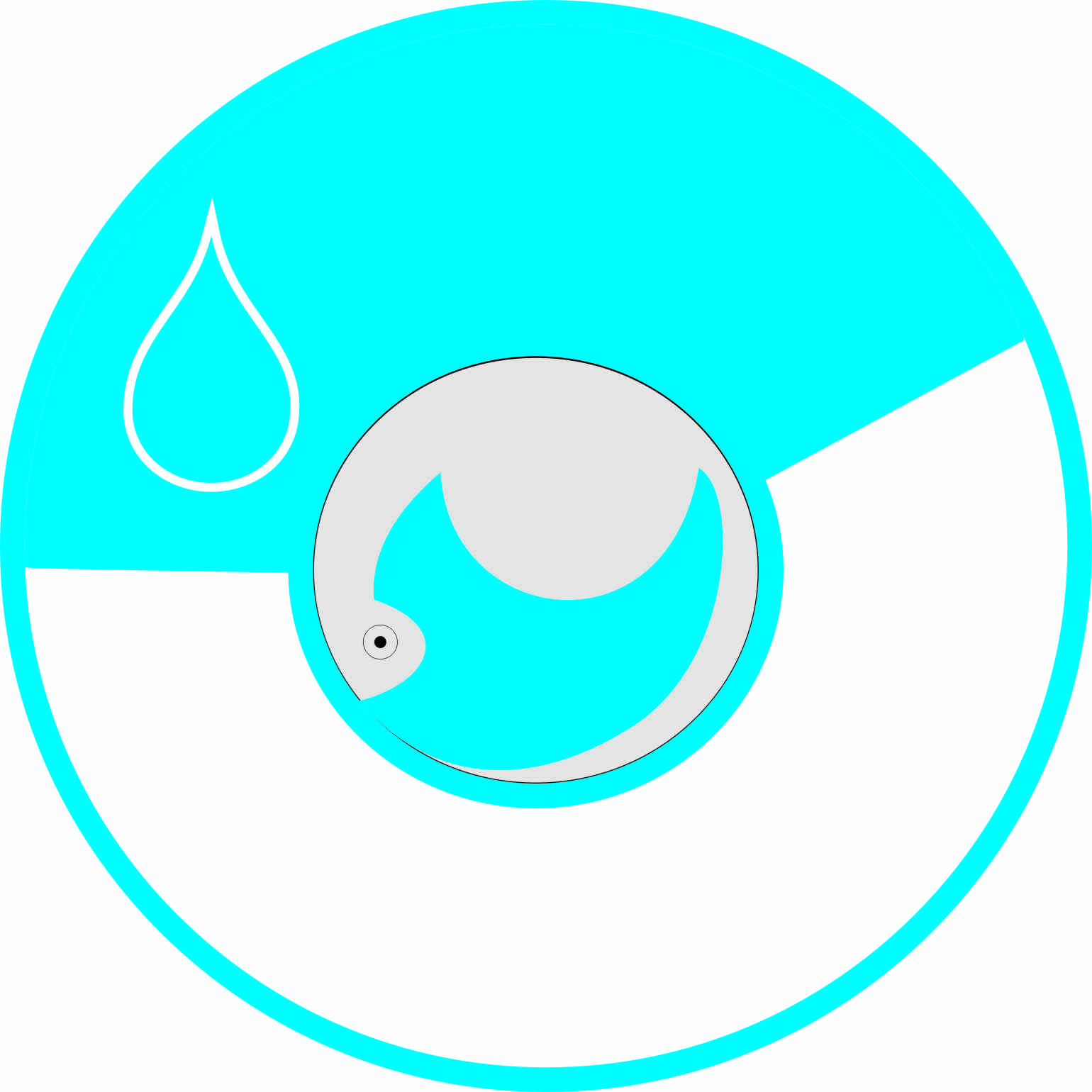 УЧРЕЖДЕНИЕ «ИНСТИТУТ ГИДРОБИОЛОГИИ И ЭКОЛОГИИ»СОСТОЯНИЕ ГИДРОБИОНТОВ  ВОДОЕМОВ ОСОБО ОХРАНЯЕМЫХ ПРИРОДНЫХ ТЕРРИТОРИЙ РЕСПУБЛИКАНСКОГО ЗНАЧЕНИЯ СЕВЕРНОГО И ЦЕНТРАЛЬНОГО КАЗАХСТАНА(информационно-аналитическое пособие)Часть 2Баянаульский государственный национальный природный парк  Алматы, 2016СОДЕРЖАНИЕ1 Материал и методикиСетка станций для отбора  гидрохимических, гидробиологических проб и проведения научно-исследовательского лова рыб  основана на охвате характерных глубин и биотопов водоемов, а точки отбора выбирались на основе изучения современных глубин по трансектам, охватывающим  акваторию водоема (Приложение А, рисунки А.1-А.3). Данные о датах и времени установки и снятия, количестве и расположении порядков сетей, лове рыб непромысловой меры  приведены в Приложении Б (таблицы Б.1-Б.6). Соответственно, в этот же период проводился сбор материала по гидрохимии и гидробиологии.Сбор и обработка материала по гидробиологии велись согласно принятым методикам [2-5]. Оценка качественных и количественных показателей фитопланктона, зоопланктона и зообентоса проводилась с применением микроскопов МБС-10 и МСХ-300. При определении видового состава использовались определители [6-18]. Объем  собранного и подвергнутого анализу материала отражен в разделе 3. По средним значениям биомассы гидробионтов был оценен трофический статус озер по «шкале трофности» и «классу кормности» для рыб [19]. Для характеристики условий обитания гидробионтов были отобраны пробы воды на содержание биогенных элементов.  Гидрохимический анализ воды проводился в аккредитованной лаборатории в Республиканском научно–производственном и информационном центре   ТОО «Казэкология».Сбор,  обработка и первичный анализ ихтиологического материала проводился  по общепринятым методикам [20-21]. Научно-исследовательский лов рыб проводился несколькими порядками сетей из мононитей, в набор которых входили сети с размерами ячей №№ 20, 30, 40, 50, 60. Координаты начала каждого порядка отмечались на  GPS, измерялась глубина,  на которой находилось начало каждой сети, а также глубина конца порядка.  С целью выяснения распределения рыб сети располагались на разных уровнях  толщи воды: на поверхности, в толще, на глубине. Для отлова молоди рыб использовался мальковый бредень. Видовая принадлежность рыб и их молоди устанавливалась по определителям [22-24]. Проводилось измерение длины тела в мм без хвостового плавника (за исключением сиговых, у которых измерялась длина по Смитту), полная масса тела в г, оценивалась жирность рыб по 5-бальной шкале, определялись пол и стадии зрелости гонад. Объем собранного и подвергнутого анализу материала приведен в разделе 4. Рост рыб представлен по эмпирическим данным. Статистическая обработка материала велась в программе Excel c применением методов биометрии [25-26]. При определении рыбных запасов и выработке рекомендаций по рыбохозяйственному освоению водоемов использовались подходы, изложенные в работах [27-28]. Оценка численности каждого вида рыб, служащего объектом рыболовства, проводилась по методике Мельниковой А.Г. по формуле [29]:, гдеN - численность рыб;Yc - средний улов рыб на одну сетепостановку (экз.), рассчитывался отдельно по сетям для каждого размера ячеи, учитывая количество сетепостановок  сетей с данным размером ячей;WB - объем водоема, м³,  принимался согласно расчетам и данным, изложенным в разделе 2 и в Приложении  В;q - коэффициент уловистости, принимали равным 0,5;WC  - объем воды, облавливаемый 1 сетью.Объем водной массы, облавливаемый одной сетью, определялся по формуле:, гдеl - длина сети, составлявшая у сетей ;H - высота сети, составляла t - экспозиция, принималась равной 1 сут.; - константа, равная 3,14.Сумма рассчитанных данных численности рыб каждого вида на разных горизонтах воды показывала общую видовую численность рыб в водоеме, облавливаемых данными сетями.Расчисленную численность рыб затем распределяли  по возрастному составу уловов в зависимости от доли рыб каждого возраста и определяли биомассу рыб каждого возраста в зависимости от средних их навесок (Приложение В). Промысловый запас рассчитывали для каждого вида, начиная от возраста достижения массовой половозрелости и старше или как долю биомассы рыб, достигших III-IV  или IV стадий зрелости гонад по каждому возрасту. Теоретически возможное значение биологически допустимых объемов изъятия (в тоннах) определяли, высчитывая допустимый годовой процент изъятия из запаса в зависимости от возраста созревания самок [27]. Данная величина является предельной, выше которой лов рыб недопустим. В то же время,  в условиях государственных национальных природных парков отсутствует промысловый лов рыб и при больших запасах рыб это оставляет большой потенциал для развития любительского (спортивного) рыболовства, который в сложившихся условиях еще далеко не реализуется. Стоит также признать, что способами лова, допускаемыми при  любительском (спортивном) рыболовстве, изъятие больших запасов рыб затруднительно. Ввиду изложенного, рекомендуемый объем рыб для любительского (спортивного) рыболовства согласовывали с  ГНПП (Приложение В). Объем рыб для научно-исследовательских целей рассчитывали, исходя из потребностей обязательного проведения исследований для определения запасов рыб и ведения Летописи Природы. Алгоритм расчета следующий: определяли объем лова рыб каждого возраста перемножением средней массы рыб данного возраста на планируемое для изъятия количество рыб на определенной станции, далее умножали на число станций и количество сезонов исследований; затем суммировали рассчитанные  объемы лова рыб. Для оценки запасов рыб количество сезонов исследований принимали равным 1, для ведения Летописи Природы -  2-4. Прогноз объема лова рыб на 2016 год оставляли на уровне расчетов 2015 года в случае стабильного состояния запасов вида. Прогнозный объем лова на 2016 год выдан в целом,  без подразделения на виды рыболовства.2 Физико-географическая характеристика района исследований2.1  Краткое физико-географическое описание Баянаульского государственного национального природного парка и исследуемых водоемовТерритория Баянаульского государственного национального природного парка по устройству поверхности представляет собой низкогорный рельеф Баянаульского массива, сформировавшегося в результате тектонически-денудационных и тектонически-эрозионных процессов [30]. В зависимости от деятельности данных процессов и состава пород выделяются грядовый и скалистый рельефы. Грядовые формы рельефа выработаны по эффузивным породам в крайней западной части Баянских гор. Гряды вытянуты в юго-западном и широтном направлениях. Вершины их плоские, склоны крутые - до 20-25°. Скалистый рельеф характерен для гранитных гор, распадающихся на ряд обособленных скалистых сопок, скал. На стенках скал отмечаются элементы форм выветривания и дефляции в виде колодцев выдувания, колец выветривания, «сквозные окна», ячейки выдувания. Абсолютные отметки горных вершин Баянаульского массива колеблются от  (гора Акпет) до  (гора Нияз) над уровнем моря. На запад от горы Акпет выделяются горные поднятия: Чибетское (), Огелен (), Сартау (). Температурный режим района континентальный, с большими суточной и годовой амплитудами. Наиболее жаркий месяц - июль, наиболее холодный - январь. Гидрографическая сеть представлена озерами и многочисленными речками, стекающими с северо-восточных, северо-западных и восточных склонов Баянских гор, на севере - с горы Акпет,  на западе - с гор Аккарагай, Сгелен, Чибет, а на юге - с горы Нияз. Речки имеют снеговое и подземное питание и от весенних бурных паводков. В пределах горной части водосбора выклиниваются трещинные воды в виде родников и можачин, формирующих истоки ручьев и поддерживающих постоянный склоновый сток в верховьях малых водотоков [30].  Характеристика озер Сабындыколь, Жасыбай, Торайгыр отражена  в литературе и кратко изложенена  ниже [30-31].Оз. Сабындыколь расположено у поселка Баянаул  в щели, разделяющей вершины гор Акпет и Нияз (рисунок 1). Общая площадь водосбора - 95,9 км2, площадь зеркала водной поверхности - 7,4 км2. Озеро имеет неправильную грушевидную форму и сильно извилистую береговую линию. Юго-восточный и северный берега крутые и каменистые, высотой 5-10 м; восточный  берег  песчаный,  высотой до 4,5 м. Максимальная глубина озера - 9-9,5 м, преобладающая - 6 м. Вода озера пресная, по составу - гидрокарбонатная натриевая. Фактическая амплитуда колебания глубин в оз. Сабындыколь равна 2,3 м, а максимальная достигает 2,8 м. Годовая амплитуда, в среднем, по временам года составляет 0,4-0,5 м.Оз. Жасыбай находится в глубокой долинообразной щели между вершинами гор Акпет и Огелен (рисунок 2). Площадь зеркала водной поверхности составляет 3,7 км2, площадь водосбора равна 31,2 км2. Чашей водоема служит межгорная тектоническая впадина с расчлененными склонами. Склоны гор, сложенные гранитоидами, круто спускаются к озеру. Северо-восточный берег местами пологий, с пляжами. Дно озера ровное, максимальная глубина 14 м, преобладающая -  9-10 м. 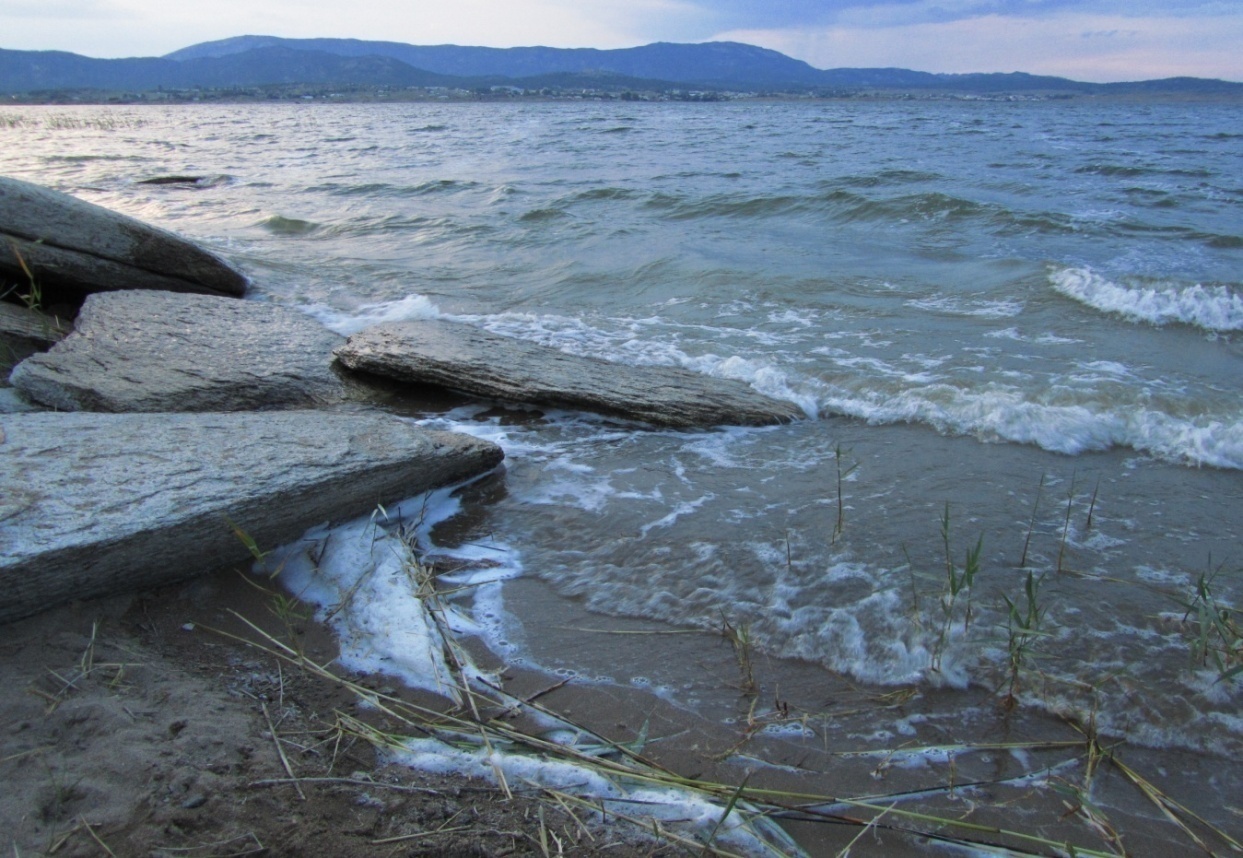 Рисунок 1 - Побережье оз. Сабындыколь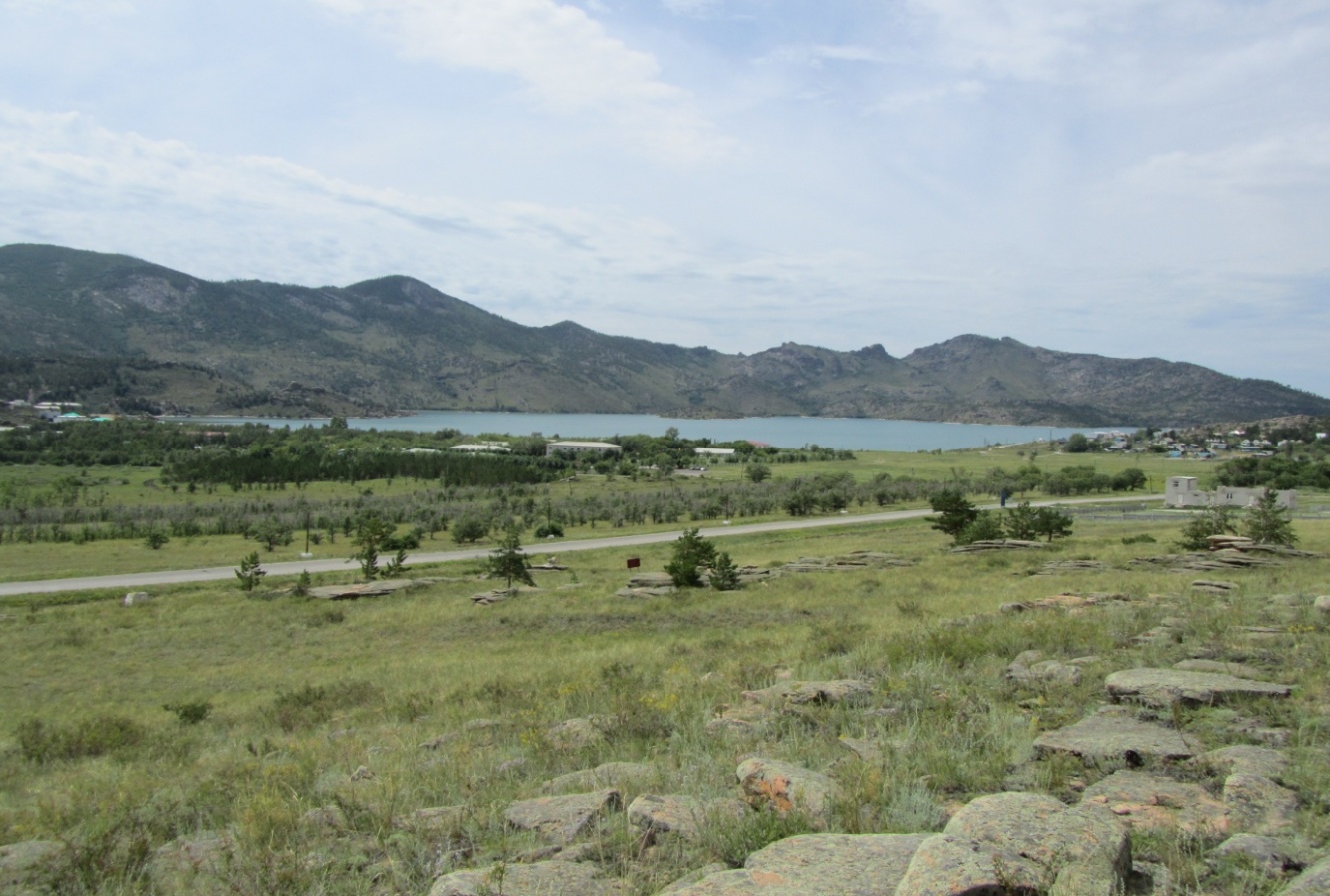 Рисунок 2 - Вид на оз. ЖасыбайОз. Торайгыр расположено у подножия северного склона Баянаульских гор (рисунок 3). Общая площадь водосбора равна 12,9 км2, а площадь зеркала водной поверхности - 1,9 км2. 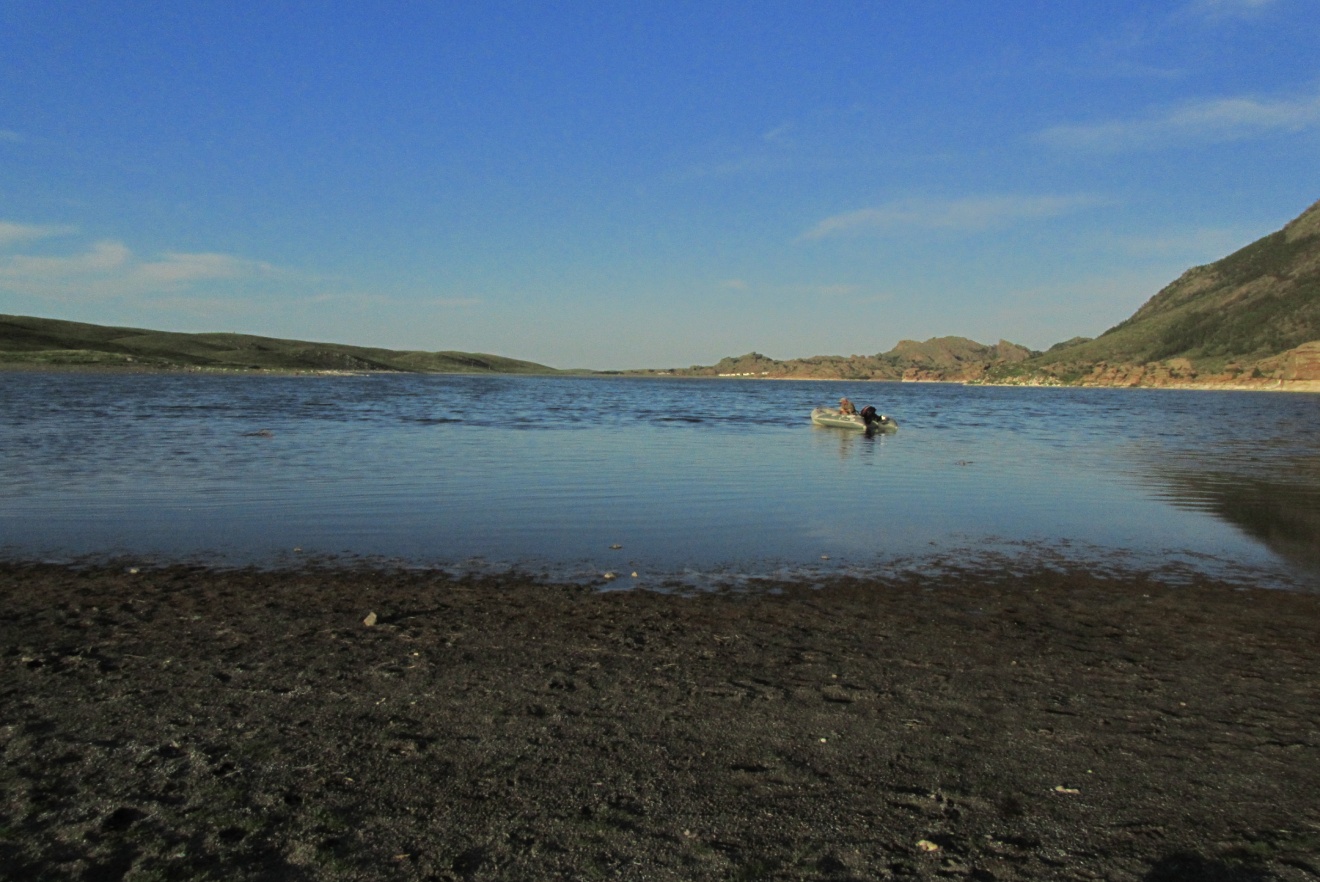 Рисунок 3 - Вид на оз. ТорайгырОзеро имеет вид неправильного четырехугольника, вытянутого с запада на восток. В юго-западной части озера имеется два скалистых острова размером 80-250 м и 30-80 м. Южный и северный берега крутые и высокие, сложены кристаллическими породами; восточный и западный берега -  пологие, выполнены крупнозернистыми песками с большим содержанием щебня и глыб. Въезд к озеру возможен только со стороны восточного и западного берегов. Дно плоское, со слабым уклоном к центру. Максимальная глубина 11 м, преобладающая - 6 м. Вода озера слабосолоноватая.    Для целей расчета численности рыб, что требует более точных данных, проведены отдельные гидрологические исследования и расчеты объемов водоемов, основанные на натурных измерениях глубин водоемов и измерений  длины, ширины, площади водоемов по картам системы Google (Приложение А).2.2 Гидрохимическая характеристика водоемовСогласно величине общей минерализации воды, исследованные водоемы относятся к категории солоноватых вод (таблица 1). Вода в озерах жесткая, гидрокарбонатного класса натриевой  группы. По величине pH имеют щелочную реакцию.Таблица 1 - Ионный состав и минерализация воды (мг/ дм3) озер ГНПП «Баянаул», 2011 г.Содержание биогенных элементов в воде исследованных озер в 2011-2013 годах характеризовалось невысокой концентрацией фосфора, нитритных и нитратных ионов (таблица 2), [32]. В 2014 году вода  в оз. Торайгыр по содержанию ионов аммония была практически чистая, в оз. Жасыбай - очень чистая, в оз. Сабындыколь - очень грязная. Содержание нитритов и нитратов во всех озерах невысокое. Содержание  фосфора в оз. Торайгыр также низкое, в оз. Жасыбай он не обнаружен, тогда как вода в оз. Сабындыколь  по этому показателю умеренно загрязненная.  В целом, вода исследованных водоемов по химическому составу и содержанию биогенных элементов пригодна в качестве среды обитания для гидробионтов. Однако, необходимо выявить источники органического загрязнения оз. Сабындыколь и принять меры по очистке водоема.Таблица 2 - Сравнительная характеристика содержания биогенных элементов (мг/дм3)  в воде озер ГНПП «Баянаул»,  2011-2014 гг.                                                                 Продолжение таблицы 2 3 Оценка биоразнообразия гидробионтов и кормовой базы рыб3.1 ФитопланктонПланктонный  альгоценоз озер Сабындыколь, Торайгыр, Жасыбай в августе 2012 года имел близкие по составу  характеристики: видовое сообщество составляли диатомовые (Bacillariophyta) и зеленые (Chlorophyta) водоросли. Из представителей диатомовых водорослей были распространены виды рода Pinnularia и Surirella. Из представителей зеленых водорослей были распространены нитчатые (Ulotrix). По количеству встречаемости доминировали диатомовые водоросли.  3.2 Зоопланктон Озеро Сабындыколь. Исследования с 2011 по 2014 годы показали следующее разнообразие зоопланктона (таблица 3).  Зоопланктон в 2011 году был представлен 11 таксонами, из которых коловраток - 5, ветвистоусых - 6, веслоногих - 1, а в  2012 году - 6 таксонами, из которых ветвистоусых - 5, веслоногих - 1, представители коловраток отсутствовали. В 2013 году зоопланктон был представлен  9 таксонами, из которых коловраток - 2, ветвистоусых - 6, веслоногих - 1, а в 2014 году -  10 таксонами, из которых коловраток - 3, ветвистоусых - 5, веслоногих - 2.Таблица 3 - Видовой состав зоопланктона  в оз. Сабындыколь, 2011-2014 гг.Продолжение таблицы 3Численность зоопланктона в 2014 году составляла 49,26 тыс. экз/м3 при биомассе,  равной  3,23 г/м3 (таблица 4). По численности и по биомассе доминировали представители ракообразных - ветвистоусые (Cladocera). При сравнении четырех лет можно заметить, что максимальные  значения численности и биомассы зоопланктона отмечаются в 2012 году, минимальные - в  2011 году. Таблица  4 -  Средние показатели численность (тыс. экз/м3)  и биомассы (г/м3)   основных групп зоопланктона  в оз. Сабындыколь, 2011- 2014 гг.Согласно средней величине биомассы зоопланктона, оз. Сабындыколь по шкале трофности в 2011 году относилось к  α-мезотрофному типу водоемов умеренной кормности, а в 2012 и 2013 годах - к  α-эвтофному типу водоемов повышенной кормности. В 2014 году оз. Сабындыколь по шкале трофности относилось  к β -мезотрофному типу водоемов средней кормности.  Озеро Торайгыр. Исследования с 2011 по 2014 годы показали следующее разнообразие зоопланктона (таблица 5).  Зоопланктон в 2011 году был представлен 9 таксонами, из которых коловраток - 4, ветвистоусых - 3, веслоногих – 2, а в 2012 году -  9 таксонами, из которых коловраток - 2, ветвистоусых - 5, веслоногих - 2. В 2013 году зоопланктон был представлен  8 таксонами, из которых коловраток - 1, ветвистоусых - 5, веслоногих - 2, а в 2014 году -  8 таксонами, из которых коловраток - 5, ветвистоусых - 1, веслоногих - 2.Таблица 5 - Видовой состав зоопланктона в  оз. Торайгыр, 2011-2014 гг.Продолжение таблицы 5 Численность зоопланктона в 2014 году составляла 79,04 тыс. экз/м3 при биомассе, равной  5,92 г/м3 (таблица 6). По численности доминировали веслоногие  (Copepoda), а по биомассе - ветвистоусые  (Cladocera). При сравнении четырех лет можно заметить, что максимальные значения численности и биомассы зоопланктона отмечается в 2013 году, минимальные -  в  2011 году. Таблица  6  - Средние показатели численности (тыс. экз/м3)  и биомассы (г/м3)   основных групп зоопланктона в оз. Торайгыр, 2011- 2014 гг.Согласно средней величине биомассы зоопланктона, оз. Торайгыр по шкале трофности в 2011 году относилось к α-мезотрофному типу водоемов умеренной кормности, а в 2012 году - к  β-мезотрофному типу водоемов  средней кормности  (таблица 6). В 2013 и 2014 годах биомасса зоопланктона намного увеличилась по сравнению с предыдущими годами и оз. Торайгыр соответствовало α-эвтофному типу водоемов  высокой кормности. Озеро Жасыбай. Исследования с 2011 по 2014 годы показали следующее разнообразие зоопланктона (таблица 7). Зоопланктон в 2011 году был представлен 10 таксонами, из которых коловраток - 3, ветвистоусых - 5, веслоногих - 2, а в 2012 году - 7 таксонами, из которых коловраток - 2, ветвистоусых - 3, веслоногих - 2. В 2013 году зоопланктон был представлен  8 таксонами, из которых коловраток - 1, ветвистоусых - 5, веслоногих - 2, а в 2014 году -  11 таксонами, из которых коловраток - 3, ветвистоусых - 6, веслоногих - 2.Таблица 7  -  Видовой состав зоопланктона в  оз. Жасыбай,  2011-2014 гг.Продолжение таблицы 7  Численность зоопланктона в 2014 году составляла 10,70 тыс. экз/м3 при биомассе, равной  0,41 г/м3 (таблица 8). По численности и по биомассе доминировали ветвистоусые (Сladocera). При сравнении четырех лет можно заметить, что максимальные значения численности и биомассы зоопланктона отмечаются в 2013 году, минимальные - в 2011 году. Многолетние сведения по динамике численности и биомассы зоопланктона в оз. Жасыбай приведены в работе 2011 года.Таблица  8 - Средние показатели численности (тыс.экз/м3)  и биомассы (г/м3)   основных групп зоопланктона в оз. Жасыбай, 2011- 2014 гг.Согласно средней величине биомассы зоопланктона, оз. Жасыбай по шкале трофности в 2011 году относилось к ультраолиготрофному типу водоемов самой низкой кормности, а в 2012 году - к α-мезотрофному типу водоемов умеренной кормности (таблица 8). В 2013 году биомасса зоопланктона в оз. Жасыбай увеличилась по сравнению с предыдущими годами и соответствовала α-эвтофному типу водоемов  повышенной кормности, а в  2014 году -  к α-олиготрофному типу водоемов очень низкой кормности.  3.3 ЗообентосОзеро Жасыбай. Исследования 2011-2014 годов показали следующее разнообразие макрозообентоса в озере. Видовой состав зообентоса в оз. Жасыбай был представлен 10 видами из 2 классов беспозвоночных: Nematoda и Insecta (9 видов из них - личинки поденок Caenis macrura и личинки хирономид: Tanytarsus gregarius, Ablabesmyia lentiginosa, Procladius ferrugineus, Psectrocladius psilopterus, Cryptochironomus viridulus)  (таблица 9). Сравнительные материалы по численности и биомассе макрозообентоса озера за 2011-2014 годы приведены в таблице 10. Численность и биомассу зообентоса в 2011 году формировали только личинки хирономид, которые составили 373 экз/м2 и 1,13 г/м2. В последующие годы исследований кроме личинок хирономид в зообентосе озера были встречены нематоды, личинки поденок и куколки хирономид, которые давали очень низкие значения, как по численности, так и по биомассе. Высокие количественные показатели наблюдались в 2012 году (2380 экз/м2 и 1,02 г/м2), доминантами являлись личинки хирономид, нематоды и личинки поденок давали низкие значения. В 2013 году по численности и биомассе доминировали личинки хирономид (1390 экз/м2 и 1,05 г/м2), низкие значения были у личинок поденок и куколок хирономид (10 экз/м2 и 0,01 г/м2). Количественные показатели макрозообентоса в оз. Жасыбай в 2014 году имели значения 656 экз/м2 и 0,15 г/м2. По шкале трофности оз. Жасыбай в 2011 и 2013 годах можно отнести к α-олиготрофному типу водоемов с очень низким классом кормности.Таблица 9 -  Видовой состав макрозообентоса в оз. Жасыбай,  2011-2014 годы Таблица 10 - Сравнительные показатели численности и биомассы макрозообентоса в оз. Жасыбай, 2011-2014 гг. Озеро Сабындыколь. Исследования 2011-2014 годов показали следующее разнообразие макрозообентоса в озере. Видовой состав бентосных организмов был представлен  19 видами личинок хирономид и двумя видами личинками двукрылых (таблица11). Сравнительные материалы по численности и биомассе макрозообентоса озера за 2011-2014 годы  приведены в таблице 12. Таблица 11 - Видовой состав макрозообентоса в оз. Сабындыколь, 2011-2014 гг. В сборах 2011-2014 годов наиболее высокие показатели по  численности и биомассе имели личинки хирономид. В сравнительном плане они доминировали в 2013 году: 1760 экз/м2 и 1,62 г/м2 соответственно. Личинки двукрылых и куколки хирономид в пробах имели низкие показатели численности и биомассы, а в некоторые годы отсутствовали: в 2011 и 2014 годах - личинки двукрылых, в 2011 и 2013 годах  - личинки хирономид (таблица 12).Таблица 12  -  Сравнительные показатели численности и биомассы  макрозообентоса в оз. Сабындыколь, 2011-2014 гг. Согласно шкале трофности оз. Сабындыколь в 2014 году,  как и 2011 году, можно отнести к ультраолиготрофному типу водоемов с самым низким классом  кормности.  Озеро Торайгыр. Исследования 2011-2014 годов показали следующее разнообразие макрозообентоса в озере. Видовой состав бентосных организмов был представлен 20 видами беспозвоночных из 4 классов (таблица 13). Сравнительные материалы по численности и биомассе макрозообентоса озера за 2011-2014 годы  исследований приведены в таблице 14. В материалах четырех лет исследований наблюдается доминирование в пробах личинок двукрылых и хирономид как по показателям численности, так и по биомассе. Также прослеживается  в динамике определенная закономерность: уменьшение этих показателей. Так, если у личинок двукрылых в 2011 году численность составляла 1600 экз/м2 при биомассе 5,52 г/м2, а у личинок хирономид - 3426 экз/м2 при биомассе 7,733 г/м2, то в 2014 году эти показатели снизились до следующих значений: 140 экз/м2 и 1,1 г/м2  и 140 экз/м2 и 0,06 г/м2 соответственно.В незначительном количестве в пробах были отмечены ракообразные - только в 2012 году  и личинки ручейников - в  2012 и 2014 годах. В 2013 году можно было наблюдать единичное присутствие нематод, водных клещей и куколок хирономид, а в  2014 году - водных клещей и личинок  жуков. Таблица 13 - Видовой состав макрозообентоса в оз. Торайгыр, 2011-2014 гг. Оз. Торайгыр по шкале трофности в 2011 году относилось к α-эвтрофному типу водоемов и повышенному классу кормности,  в 2012 году - к β-мезотрофному типу и среднему классу кормности, а  в 2013 году  - к   α-мезотрофному типу с умеренной кормностью.  В 2014 году значения по шкале трофности снизились до α-олиготрофного типа водоемов с низким классом кормности. Таблица 14 - Сравнительные показатели по численности и биомассе макрозообентоса  в оз. Торайгыр, 2011-2014 гг. 4 Оценка состояния рыбных ресурсов и рекомендации по их использованию  4. 1 Озеро Жасыбай В оз. Жасыбай по итогам исследований 2011-2014 годов обнаружено обитание пяти  видов рыб: щуки, золотого карася, плотвы, линя, окуня, относящихся к  аборигенным видам (таблица 15). В середине 60-х годов прошлого века в немногочисленном количестве отмечалось наличие щуки, а также констатировалось исчезновение золотого карася вследствие поголовного поражения лигулезом. Рекомендовалось вселение карпа, но сведений о реализации этого предложения нет [34]. Таблица   15  - Видовой состав рыб  в оз. ЖасыбайЩука. В 2011-2012  годах щука в озере не встречалась, а в  2013 и 2014 годах было поймано по одному  экземпляру. В 2013 году длина щуки составляла 26,5 см при массе 148 г, напротив, в 2014 году была поймана достаточно крупная самка щуки на III стадии зрелости гонад, массой 1262 г при длине 51,0 см. Возраст пойманных рыб в 2013 и в 2014 годах составил  2 года и 6 лет соответственно, жирность рыб - средняя. В целом, исследования  показывают существование разновозрастных групп в популяции щуки, что говорит о присутствии некоторой доли ее воспроизводства в озере. На данный момент в целях  любительского (спортивного) рыболовства не может быть использована и  при отлове рекомендуется отпускать в живом виде.Плотва. В литературе сведения о популяции плотвы в оз. Жасыбай относятся к исследованиям  середины 60-х годов прошлого века. Так, морфологические особенности популяции плотвы в оз. Жасыбай приведены в работе Г.М. Дукравца и Л.Н.  Солониновой [35]. Некоторые данные по структуре популяции есть в брошюре А.И. Горюновой и Е.К. Данько [34]. Так, в 1964 году в уловах плотва встречалась  в возрасте от 4+ до 6+ лет, массой от 140 до 180 г. По этим данным, конечно, трудно провести сравнительный анализ динамики популяционных показателей плотвы озера, учитывая пластичность вида и характерную для него изменчивость  ростовых показателей рыб различных популяций. Но показатели, полученные по исследованиям 2011-2014 годов,  не свидетельствуют об ухудшении ситуации и в целом укладываются в известные для вида средние пределы (таблицы 16-18, рисунки 4-5). Плотва - вид, доминирующий по численности и биомассе в оз. Жасыбай. Массовая половозрелость наступает, по данным 2011 года, в возрасте 4 года. Максимальный встреченный возраст у плотвы в оз. Жасыбай: 7 лет - в 2011 году, 9 лет - в 2012 году, 7 лет - в 2013 году , 8 лет -  в 2014 году. В популяции старшевозрастные особи  в 2011-2013 годах составляли подавляющее большинство при  модальных классах: в 2011 году - 5 лет, в 2012 году - 6 лет, в 2013 году - 5-6 лет. В 2014 году отмечается мощное пополнение стада 3- летками, при относительной многочисленности 6- леток, что свидетельствует о существующем большом резерве для  изъятия. Воспроизводство плотвы хорошее, что указывает на  высокую численность и биомассу молоди плотвы в прибрежной  части  озера. По численности молодь плотвы преобладает над численностью молоди окуня в 2,8 раза, по биомассе - в 3,6 раза. В соотношении полов  также преобладают  самки:  в 2011 году -  более чем в 11 раз, а в 2012-2014 годах самцы в уловах отсутствовали (таблица 19). Развитие гонад рыб нормальное (таблица 20). Превышение численности самок над самцами - явление, характерное для вида.	На основании исследований рекомендуется использовать популяцию плотвы для  любительского (спортивного) рыболовства при обязательном мониторинге запасов и сезонного распределения рыб (Приложение В, таблицы В.1-В.4).Таблица 16 - Основные биологические показатели плотвы в оз. Жасыбай (над чертой -пределы, под чертой - среднее, количество),  2011-2014 гг.Таблица 17 - Линейный рост плотвы (мм) в оз. Жасыбай (над чертой - пределы, под чертой - среднее, количество), 2011-2014 гг.Таблица 18 - Рост массы тела плотвы  (г) в оз. Жасыбай  (над чертой - пределы, под чертой - среднее, количество), 2011-2014 гг.Таблица  19 - Соотношение полов в различных возрастных группах в популяции плотвы в оз. Жасыбай  (самка/самец), 2011-2014 гг.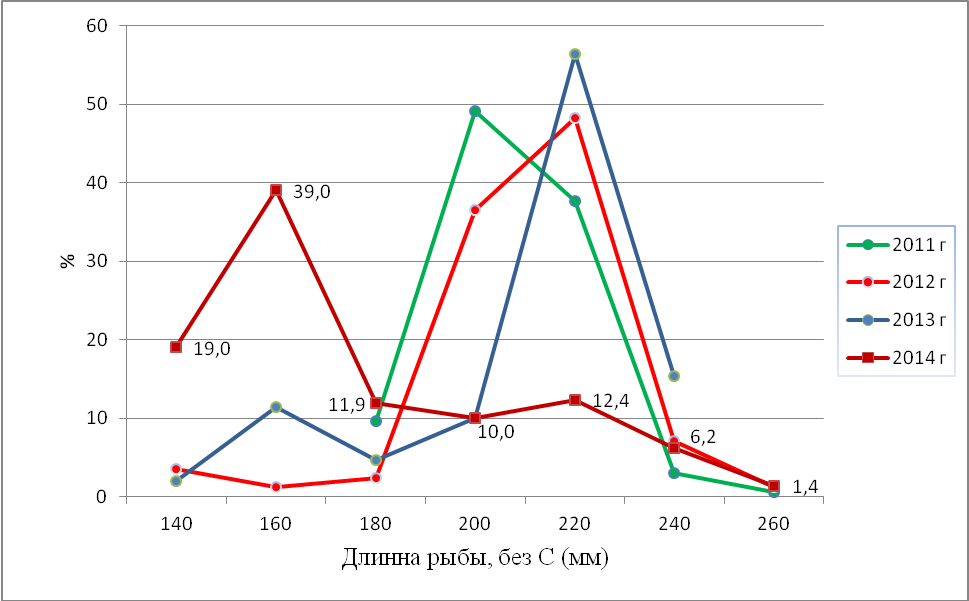 Рисунок 4 - Размерный состав популяции плотвы в оз. Жасыбай, 2011-2014 гг.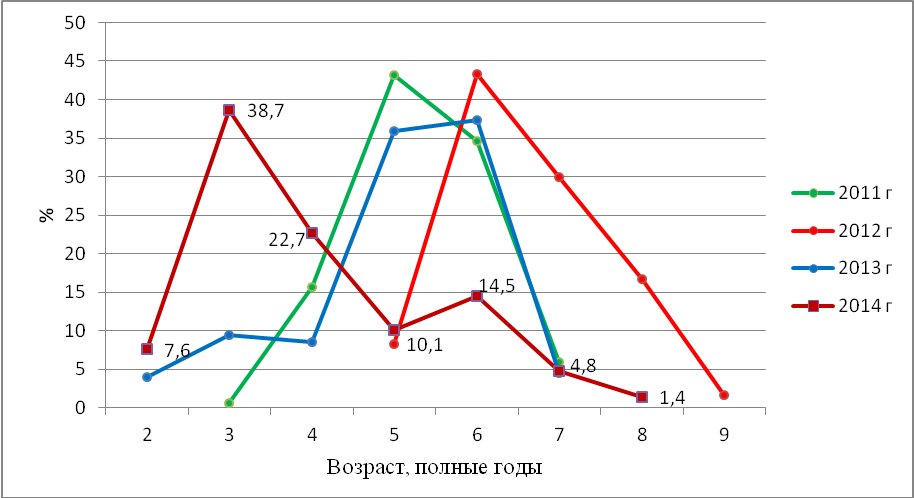 Рисунок 5 - Возрастной состав популяции плотвы в оз. Жасыбай, 2011-2014 гг.Таблица  20 - Распределение рыб по стадиям зрелости гонад (%) в популяции плотвы в оз. Жасыбай, 2014 г.Окунь. Окунь относится к видам, обладающим высокой экологической пластичностью, способным населять разнотипные водоемы, образовывать различные формы, отличающиеся между собой по морфологическим, ростовым и другим популяционным показателям, включая и соотношение полов, даже в пределах одного водоема [36]. В литературе о популяции окуня в  оз. Жасыбай мало известно, лишь в сводке имеются  данные, относящиеся к 60-м годам прошлого века, где сказано, что окунь в озере был представлен в возрасте от 4+ до 6+, длиной от 13 до 16 см и массой от 58 до 93 г [34]. По основным популяционным показателям видно, что окунь в оз. Жасыбай представлен одной формой, характеризующейся хорошим темпом роста и  упитанностью (таблицы 21-23). Жирность рыб, за исключением 2011 года, невысокая. Примечательно, что в 2012 году был отловлен окунь в 6-летнем возрасте, имевший длину 36,0 см и массу 1040 г, которого можно отнести к быстрорастущим особям.	Количество самцов и самок в уловах  2011 года было одинаково, в 2012 году самки преобладают в 1,8 раза, в 2013 году - в 25 раз, в 2014 году - в 1,8 раза. Преобладание самок характерно для вида (таблица 24). Половое созревание окуня в оз. Жасыбай, по данным 2011-2012 годов, весьма растянуто: даже в 5, 6 и 7-летнем возрасте еще встречались ювенильные особи. Хотя, с другой стороны, неразвитые половые продукты в столь позднем возрасте могут свидетельствовать об остановке генеративного роста. Возможно, что в условиях ограниченности ареала, отсутствии конкуренции в питании и размножении недоразвитие половых продуктов у старшевозрастных особей может предполагать о включении саморегуляционных механизмов, ограничивающих численность вида. Это в целом согласуется с материалами 2014 года, когда стадии зрелости гонад окуня показывают нормальное развитие, перейдя через период «рецессии» (таблица 25). Размерно-возрастной состав популяции окуня свидетельствует о хорошем воспроизводстве стада окуня в оз. Жасыбай, а также об увеличивающемся промысловом давлении на протяжении ряда лет, поскольку заметно смещение графика влево (рисунки 6-7). Так, модальными классами в 2011-2012 годах являлись рыбы 5-6-летнего возраста, тогда как в 2013-2014 годах возраст модальных классов составлял 3-4 года при предельном возрасте 8 лет. По данным 2012 года молодь окуня встречается в различных биотопах озера: среди тростниковых зарослей обитают преимущественно сеголетки, песчано-каменистый биотоп населен как сеголетками, так и более крупной молодью, возможно, годовиками. Количественные показатели встречаемости молоди окуня достаточно высоки - 0,1 до 0,48 экз/м2. Численность молоди в 2013 году показывает ее снижение - до 0,05 экз/м2.  Средняя длина молоди составляет 50,8 мм. Популяцию окуня рекомендуется использовать для целей любительского (спортивного) рыболовства при обязательном мониторинге запасов и сезонного распределения рыб (Приложение В, таблицы В.5-В.8).Таблица 21 - Основные биологические показатели окуня в оз. Жасыбай (над чертой -пределы, под чертой - среднее, количество).Таблица  22 - Линейный рост окуня (мм) в оз. Жасыбай (над чертой - пределы, под чертой - среднее, количество), 2011-2014 гг.Таблица 23  - Рост массы тела  окуня (г) в оз. Жасыбай (над чертой - пределы, под чертой -среднее, количество), 2011-2014 гг.Таблица 24 - Соотношение полов в различных возрастных группах в популяции окуня  в оз. Жасыбай (самка/самец), 2011-2014 гг.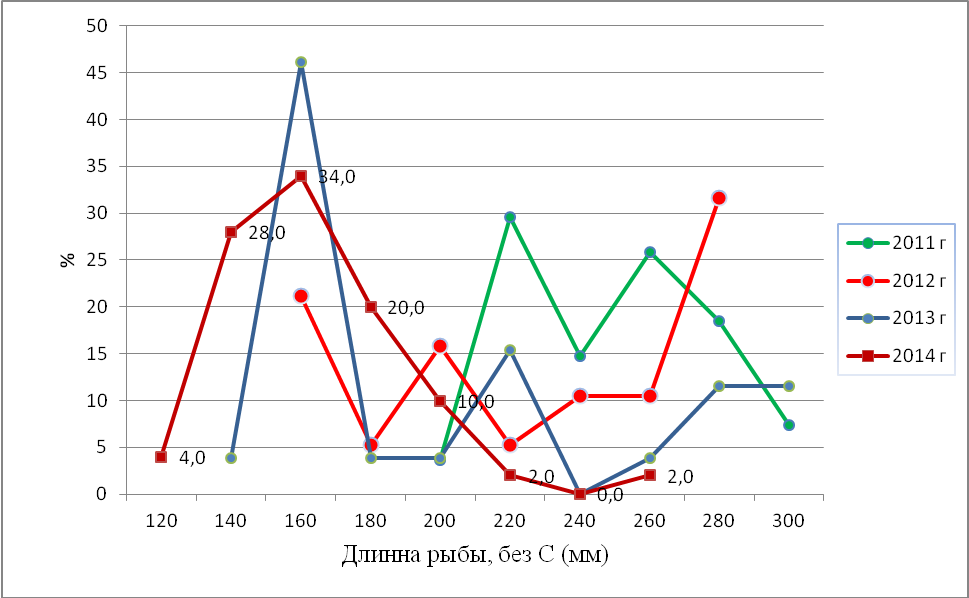 Рисунок 6 -  Размерный состав популяции окуня в  оз. Жасыбай, 2011-2014 гг.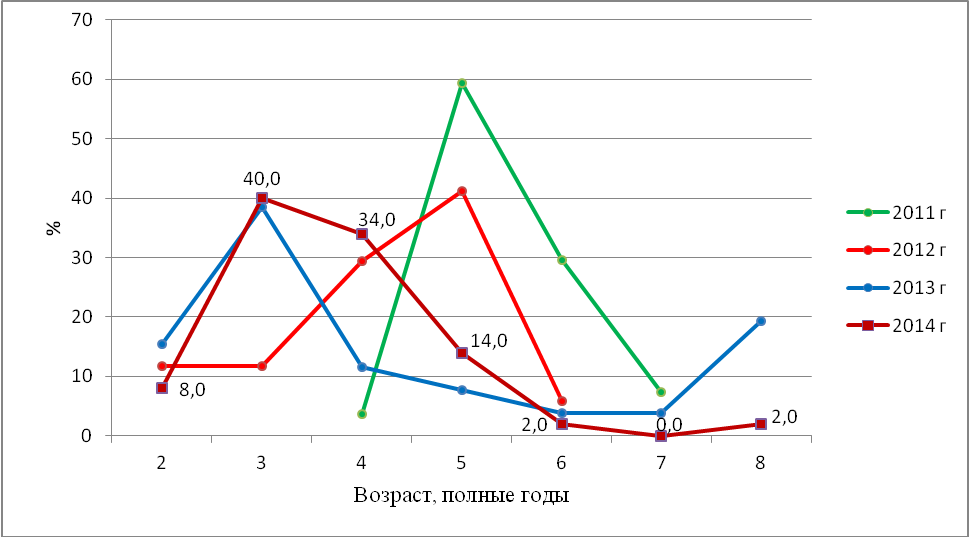 Рисунок 7 - Возрастной состав популяции окуня в оз. Жасыбай, 2011-2014 гг.Таблица 25 - Распределение рыб (%) по стадиям зрелости гонад в популяции окуняв оз.  Жасыбай , 2014 г.Линь.     В оз. Жасыбай  в 2011 году был отловлен один экземпляр линя, основные биологические параметры которого приведены в таблице 26. Известные данные  свидетельствуют о том, что вид в 60-х годах прошлого века был немногочисленен  [34]. Наряду с этим, факт добычи достаточно крупной старшевозрастной особи линя говорит о существовании в озере самовоспроизводящейся популяции. Но единичность в уловах взрослых рыб, отсутствие в пробах молоди линя подтверждают низкую численность вида в водоеме.Таблица 26 - Основные биологические показатели линя в оз. Жасыбай, июль 2011 г.В целях наращивания численности линя в озере рекомендуется, в случае попадания линя на удочки, выпускать рыбу в живом виде обратно в водоем, стараясь при этом ее не травмировать. Таким образом,  для любительского (спортивного) рыболовства возможно и целесообразно использовать популяции плотвы и окуня (Приложение В, таблицы В.1-В.9).4.2 Озеро Сабындыколь 	В оз. Сабындыколь в настоящее время отмечается обитание шести видов рыб: щуки, плотвы, линя, окуня, относящихся к  аборигенным видам (таблица 27). В середине 60-х годов прошлого века, кроме указанных видов, в озере водился ерш, а также вселялся золотой карась, но который не встречался в уловах исследователей. В 1984 году рекомендовалось вселение карпа, хотя о реализации данной рекомендации неизвестно [33]. В июле 2011 года в  уловах, проведенных как сетями, так и мальковым бреднем, щука, карп, золотой карась и ерш не присутствовали. В уловах 2014 года встречались только плотва и окунь. Таблица   27 - Видовой состав рыб в оз. СабындыкольЩука. В 2012 году  в оз. Сабындыколь был отловлен один экземпляр щуки, основные биологические параметры которого приведены в таблице 28.Таблица 28 - Основные биологические показатели щуки в  оз. Сабындыколь, 2012 г.Плотва. Сведения о популяции плотвы в оз. Сабындыколь в литературе относятся к исследованиям  середины 60-х годов прошлого века [34-35]. Некоторые данные по структуре популяции есть в работе А.И. Горюновой и Е.К. Данько [34]. Так, в 1964 году в уловах плотва была представлена в возрасте от 2+ до 7+ лет, с преобладанием 7-леток (6+) длиной 23 см и массой 334 г. Сравнение этих данных с современными показывает значительное снижение ростовых показателей за истекший период. Так, в настоящее время рыбы в возрасте 6-8 лет не только значительно уступают в линейном  росте и росте массы тела  плотвы 50-летней давности по средним показателям, но не достигают  указанных выше показателей и максимальные значения ее роста (таблицы 29-31, рисунок 8). Массовая половозрелость у плотвы, судя по данным 2011 года, наступала в возрасте 5 лет. В этом же возрасте  наблюдалось и максимальное значение ихтиомассы у большинства рыб (более 57% от выборки) (рисунок 9). Предельный зафиксированный в выборке 2011 года возраст рыб составлял  6 полных лет, в 2012 году - 8 лет, в 2013году - 7 лет, 2014 году - 6 лет.По данным 2011-2014 годов заметна тенденция активного промыслового воздействия на оз. Сабындыколь. На протяжении ряда лет показатели возраста и длины отлавливаемых рыб снизились (рисунки 8-9). Возраст основной массы особей изменился от 5 лет (2011 г.) до 3 лет (2014 г.). Показатели средней длины подавляющего большинства рыб упали от 19 см (2011 г.) до 14 см (2014 г.). Однако, общее количество пойманных рыб в 2014 году заметно выросло, что говорит о хорошем воспроизводстве плотвы в оз. Сабындыколь. В соотношении полов наблюдается значительное преобладание самок, что для вида - явление обычное: в 2011 году - 13:1, в 2012-2014 годах самцы в уловах отсутствовали; развитие гонад у рыб нормальное (таблицы 32-33). В прибрежной зоне  молодь плотвы представлена разноразмерными особями, по численности уступая численности молоди окуня. В целом, можно констатировать, что популяция плотвы испытывает определенный промысловый прессинг. Возможно, что население расположенного на побережье озера села Баянаул занимается ловлей рыбы, объемы которой превышают нормы, необходимые  для пополнения стада.   Это  негативно сказывается на состоянии популяции плотвы в оз. Сабындыколь и  приводит  к укорачиванию возрастного ряда.  Вид в озере может эксплуатироваться в целях любительского (спортивного) рыболовства, при обязательном мониторинге запасов и сезонного распределения рыб (Приложение В, таблицы  В.10-В.13).Таблица 29 - Основные биологические показатели плотвы в оз. Сабындыколь (над чертой - пределы, под чертой - среднее, количество), 2011-2014 гг.Таблица  30 - Линейный рост плотвы (мм) в оз. Сабындыколь (над чертой - пределы, под чертой - среднее, количество), 2011-2014 гг.Таблица 31 - Рост массы тела плотвы (г) в оз. Сабындыколь (над чертой - пределы, под чертой - среднее, количество), 2011-2014 гг.Таблица 32 - Соотношение полов в различных возрастных группах в популяции плотвы в оз. Сабындыколь  (самка/самец), 2011-2014 гг.Таблица  33 - Распределение рыб по стадиям зрелости гонад (%) в популяции плотвы в оз. Сабындыколь , 2014 г.  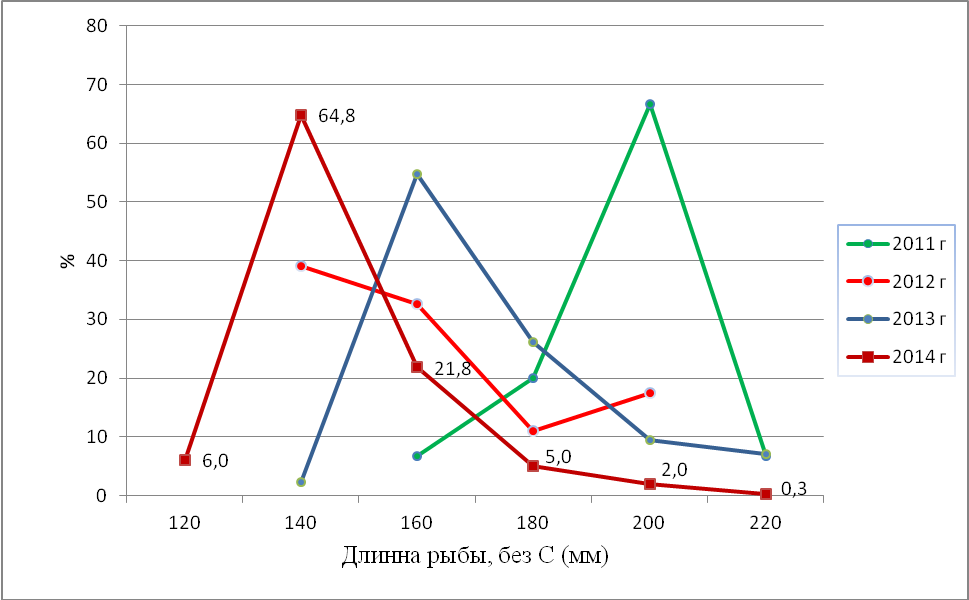 Рисунок 8 - Размерный состав популяции плотвы в оз. Сабындыколь, 2011-2014 гг.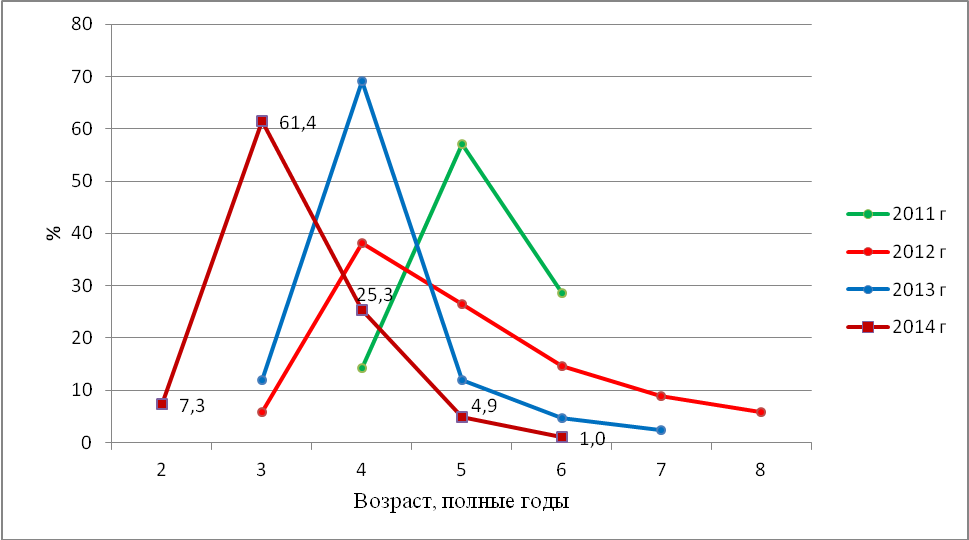 Рисунок 9 - Возрастной состав популяции плотвы в оз. Сабындыколь, 2011-2014 гг. Окунь.  Окунь относится к видам, обладающим высокой экологической пластичностью, способным населять разнотипные водоемы, образовывать различные формы, отличающиеся между собой по морфологическим, ростовым и другим популяционным показателям, включая и соотношение полов, даже в пределах одного водоема [35].Сведения о популяции окуня в оз. Сабындыколь имеются в сводке по исследованиям, относящимся к 60-м годам прошлого века, где сказано, что окунь в озере относится к медленнорастущей форме [34].  Рыбы в уловах были представлены  в возрасте от 3+до 8+ лет; 4-летки (3+) имели длину 12 см, массу - 67 г,  9 - летки (8+) - 24,8 см, массу - 325 г. Также по данным исследователей 30-х годов прошлого века отмечается, что в оз. Сабындыколь  водились крупные окуни  длиной 35-39 см и массой более 1 кг [35].             По основным популяционным показателям видно, что окунь в оз. Сабындыколь в настоящее время представлен медленнорастущей формой. Упитанность  рыб  средняя,  жирность невысокая (таблицы 34-36). 	В популяции окуня, по исследованиям 2011-2014 годов, преобладают самки, что для вида характерно (таблица 37). Массовое половое созревание по данным 2014 года происходит в возрасте 2-х лет, по данным предшествующих исследований - в 3-4 года (таблица 38). Размерно-возрастной состав популяции показывает, что в 2011 году наибольшую численность в половозрелой части популяции имеют рыбы, достигшие 5- летнего возраста (более 66 %) и длины тела 20 см (более 50 %). Рыбы в 6-летнем возрасте и рыбы длиною более 20 см в количественном отношении представлены в значительно меньшем числе, а более крупные рыбы  и рыбы старше 6 лет в уловах отсутствуют (рисунки 10-11). В 2013 и 2014 годах наблюдается смещение кривой влево, в сторону преобладания  3-леток и резкое падение численности старшевозрастных рыб. Это свидетельствует как  об интенсивном лове рыб в водоеме, так  и о хорошем пополнении  в связи  с возросшей численностью рыб в уловах в 2014 года. Примечательно, что в 2014 году  были отловлены крупные особи окуня в возрасте  9 и 10 лет.              Молодь окуня встречается в озере повсеместно, что свидетельствует о его хорошем воспроизводстве.               В целом, окунь  в озере испытывает стихийный и нерегулируемый промысел, который ведется, по всей видимости,  жителями населенного пункта Баянаул. Данный промысел нарушает устойчивость популяции. Упорядочение промысла в виде любительского (спортивного) рыболовства должно улучшить состояние популяции окуня. Рекомендуется обязательный мониторинг запасов и сезонного распределения этого вида в озере  (Приложение В, таблицы В.14-В.17).Таблица 34  - Основные биологические показатели окуня в оз.Сабындыколь (над чертой - пределы, под чертой - среднее, количество), 2011-2014 гг.Таблица  35 - Линейный рост окуня (мм) в оз. Сабындыколь (над чертой - пределы, под чертой - среднее, количество),  2011, 2013-2014 гг.Таблица 36 - Рост массы тела  окуня (г) в оз. Сабындыколь  (над чертой - пределы, под чертой - среднее, количество), 2011,2013-2014 гг.Таблица  37 - Соотношение полов в популяции окуня  в оз. Сабындыколь (самка/самец), 2011, 2013-2014 гг.Таблица  38  - Распределение рыб (%) по стадиям зрелости гонад в популяции окуняв  оз. Сабындыколь,  сентябрь 2014 г.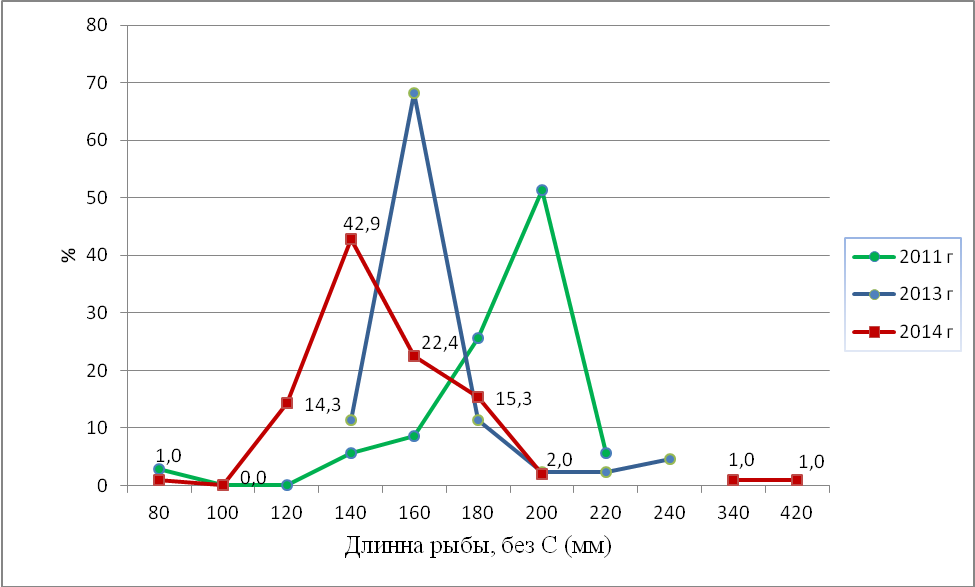 Рисунок 10 - Размерный состав уловов окуня в оз. Сабындыколь, 2011, 2013-2014 гг. 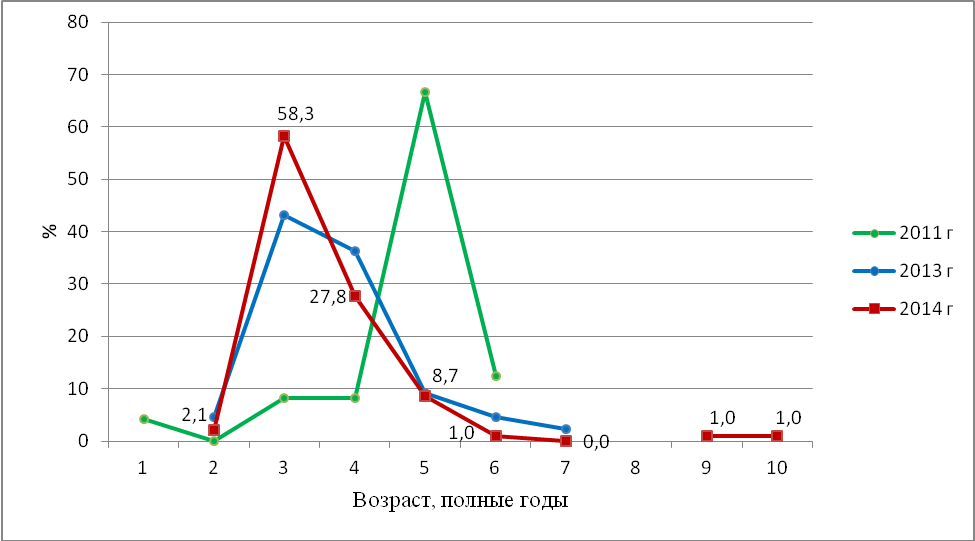 Рисунок 11- Возрастной состав уловов окуня  в оз. Сабындыколь, 2011, 2013-2014 гг.Линь. В 2013-2014 годах линь в озере не обнаружен. В 2011 году  был отловлен один экземпляр, основные биологические параметры которого приведены в таблице 39.  В литературе сведений о численности и структуре популяции линя в озере нет, лишь отмечается его наличие [34]. Факт добычи в июле 2011 года достаточно крупной старшевозрастной особи линя указывал на  наличие в озере самовоспроизводящейся популяции, что подтвердилось данными 2012 года. Жирность рыб низкая, упитанность средняя.Таблица 39  - Основные биологические показатели линя  в оз. Сабындыколь,  (над чертой - пределы, под чертой - среднее, количество), июль 2011, 2012 гг.Как показывают данные таблиц 40-41, темп роста линя в озере невысокий, модальный класс в уловах 28 см (рисунок 12). Уловы были представлены неполовозрелыми  самками в возрасте 6-7 лет (таблицы  42-43, рисунок 13).Таким образом, в оз. Сабындыколь обитают рыбы с неустойчивой популяционной структурой. Однако, в  2014 году отмечается увеличение численности плотвы и окуня за счет пополнения младшевозрастными рыбами. В целях развития любительского (спортивного) рыболовства возможно использовать их популяции в ограниченном объеме (Приложение В, таблицы В.10-В.18). Но для того, чтобы привлечь рыболовов-туристов, необходимо сделать все возможное с целью  исключения стихийного  промысла рыб местным населением.Таблица 40  - Линейный рост линя (мм) в оз.Сабындыколь,  2012 г.Таблица 41  - Рост массы тела  линя  (г) в оз. Сабындыколь,  2012 г.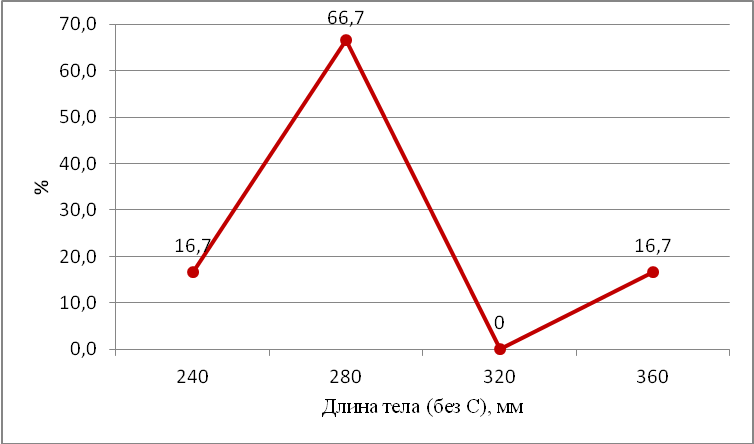 Рисунок 12 - Размерный состав уловов линя в оз. Сабындыколь, 2012 г.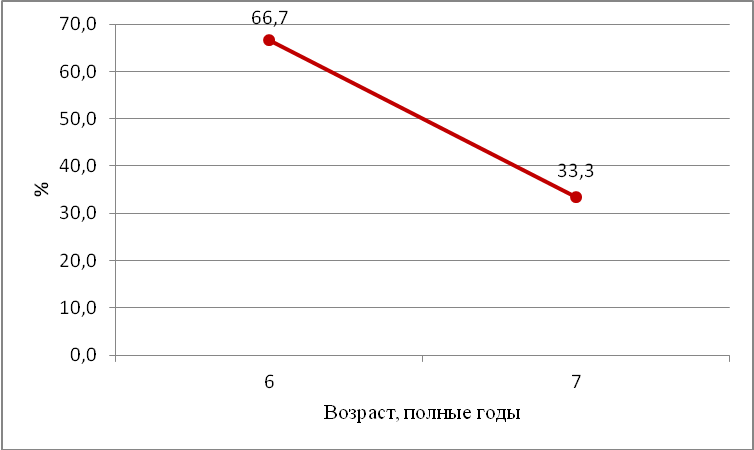 Рисунок 13 - Возрастной состав уловов линя  в оз. Сабындыколь, 2012 г.Таблица 42 - Соотношение полов в популяции линя  в оз. Сабындыколь (самка/самец), 2012 г.Таблица 43- Распределение рыб (%) по стадиям зрелости гонад в популяции линя в оз. Сабындыколь,  2012 г.Щука и линь в озере имеют низкую численность. В целях увеличения этого показателя рекомендуется, в случае попадания рыб на удочки, выпускать в живом виде обратно в водоем, стараясь при этом их не травмировать.4.3  Озеро Торайгыр  	В оз. Торайгыр в настоящее время отмечается обитание трех видов рыб: сазана (карпа), пятнистого губача, окуня (таблица 44). Ни один из этих видов  к аборигенам озера не относится. Это предположение выдвинуто, исходя из анализа приводимых в сводке  данных по составу ихтиофауны и краткой характеристике биологии рыб [34].Так, в 1958 году в уловах присутствовали только два вида рыб: линь и золотой карась. В 1964 году ихтиофауна также состояла из линя и золотого карася, но рекомендовалось вселение карпа и пеляди. В 1982 году в местной ихтиофауне отмечаются   окунь, елец и гольян. В 1983 году  приводятся данные только по биологии пеляди, в 1985 году -  только окуня и  рекомендуется зарыбление озера сиговыми видами рыб. В 2007 году приводятся материалы по биологии сазана (карпа), серебряного карася, окуня и губача, которые  свидетельствуют о том, что ихтиоценоз озера испытал серьезные перестройки, приведшие к исчезновению одних видов и  появлению новых. По всей видимости, такая перестройка является  негативным результатом человеческой деятельности по интродукции новых хозяйственно-ценных видов и, как часто случается, вселения вместе с ними неплановых чужеродных видов. Вместе с тем видно, что на  озере  не проводится планомерная деятельность и  по формированию хозяйственно-ценной ихтиофауны. Таблица 44  - Видовой состав рыб в оз. ТорайгырСазан (карп). Вид в озере немногочисленен. В период с 2011 по 2014 годы всего было отловлено 30 экземпляров. В 2014 году было поймано 4 сазана (карпа) в возрасте 4, 7 и 8 лет, максимальной массой 523 г. Из таблиц 45-47 видно, что этот вид в озере характеризуется низкой жирностью, средней упитанностью, низким темпом роста. Размерный состав уловов  показывает превалирование в стаде мелких особей (рисунок 14). В возрастной структуре в 2012 году доминировали рыбы в возрасте 4 лет при размахе 2-6 лет. В 2013 году  возрастная структура стада из-за малочисленности выборки не показывает определенных закономерностей, можно только отметить, что в выборке численность 4-леток снизилась (рисунок 15). В  2011 году в соотношении полов в значительной мере превалируют самки - в 11 раз, в 2013 году улов составляли только самки, а в 2014 - соотношение полов составило 1:1 (таблицы 48-49).  В 2014 году  обнаруживается присутствие 8-летних рыб.  В развитии гонад наблюдается отставание от нормы.В 2011 году при отлове молоди методом бредешения мальковым неводом в двух из пяти участков были отловлены годовики и сеголетки сазана (карпа). Средняя численность сеголеток составляла 0,36 экз/м2,  биомасса - 0,1 г/м2. Это невысокие показатели, учитывая, что и в трех других пробах молодь сазана (карпа) также  отсутствовала, как и в последующие 2012-2014 годы. Тем не менее, эти материалы показывают, что воспроизводство сазана (карпа) в озере существует. Правда, малочисленность в уловах половозрелых рыб свидетельствует о слабом воспроизводственном потенциале стада этого вида. В этой связи при организации любительского (спортивного) лова с целью увеличения маточного поголовья сазана (карпа) рекомендуется, в  случае попадания его на крючки, отпускать  в живом виде обратно в воду.Таблица 45- Основные биологические показатели сазана (карпа) в  оз. Торайгыр (над чертой - пределы, под чертой - среднее, количество)Таблица 46  - Линейный рост   сазана (карпа)  (мм) в оз.Торайгыр (над чертой - пределы, под чертой - среднее, количество), 2012-2014 гг.Продолжение таблицы 46 Таблица 47 - Рост массы тела сазана (карпа) (г) в оз.Торайгыр (над чертой - пределы, под чертой - среднее, количество), 2012-2014 гг.Таблица 48  - Соотношение полов в различных возрастных группах в популяции сазана (карпа) (самка/самец), 2012-2014 гг. 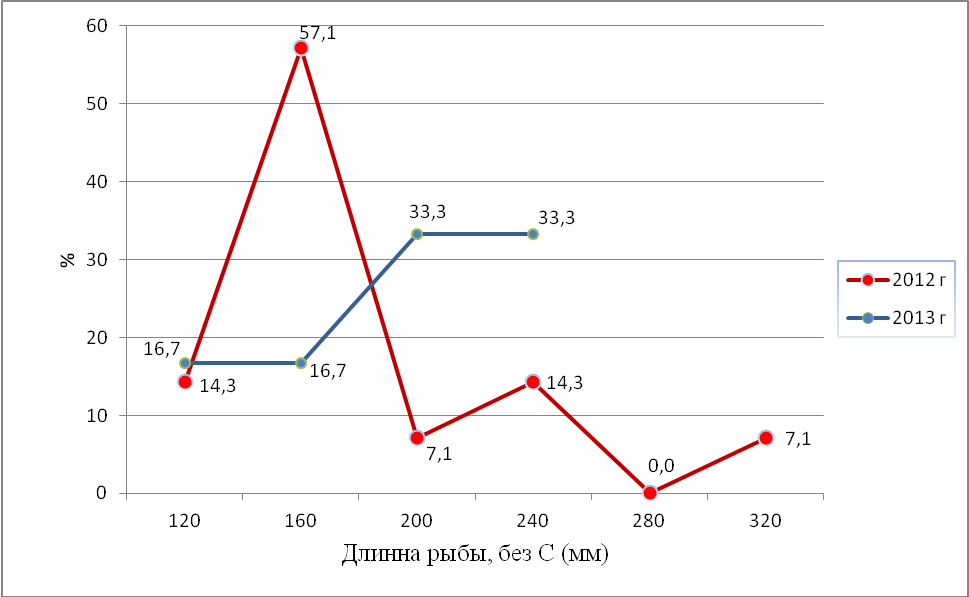 Рисунок 14 - Размерный состав популяции сазана (карпа) в оз. Торайгыр, 2012-2013 гг.Рисунок 15 - Возрастной состав популяции сазана (карпа) в оз. Торайгыр, 2012-2013 гг. Таблица 49  - Распределение рыб (%) по стадиям зрелости гонад в популяции сазана (карпа)  в оз. Торайгыр, 2014 г. Пятнистый губач. Пятнистый губач Triplophysa strauchi обитает в бассейнах Балкаша и Алаколя, Тарима, Иссык-Куля, в реках северных склонов Тарбагатая (бассейн р. Иртыш), р. Шу. Аборигенный вид для водоемов Алматинской области.  Он представлен  несколькими подвидами: пятнистый губач Triplophysa strauchi strauchi, населяет большинство рек и небольших озер; озерный губач Triplophysa strauchi ruzskyi, обитает в озерах Алакольской системы и зайсанский губач Triplophysa strauchi  zaisanicus, встречается в реках северных склонов Тарбагатая из системы Иртыша [36]. Пятнистый губач ранее не обитал в оз. Торайгыр, но он наиболее распространенный вид среди усатых гольцов. Этот вид исчез из многих водоемов и стал встречаться в тех, где ранее его не было. Это подтверждает, что пятнистый губач обладает наиболее адаптационными возможностями. Приведенные в таблице 50  данные показывают, что выборки представлены крупными особями. Рост рыб приблизительно соответствует данным из других водоемов [36], (таблицы 51-52). Упитанность по Фультону высокая, жирность низкая. В оз. Торайгыр были пойманы только взрослые особи. Нерест у пятнистого губача порционный, в зрелых яичниках можно различить три группы икринок по стадиям зрелости. Большинство авторов отмечает, что пятнистый губач нерестится ранней весной (конец марта и даже начало марта) при температуре воды +5 - +7 °С. Нерест растягивается с апреля по июнь. Половозрелость наступает в возрасте 2-3 года  [36]. В 2014 году было отловлено 145 экземпляров губача в диапазоне длин 14-23 см и средним весом 81,2 г. Размерно-возрастной состав в 2014 году показывает, в целом, нормальное распределение, в возрастном ряду преобладают 4-летки при максимальном возрасте 5 лет (рисунки 16-17). В середине июля 2011 года были отловлены семь самок со зрелыми половыми продуктами, где можно было различить 2-3 группы икринок, что говорит о порционности нереста. На протяжении ряда лет соотношение полов показывает преобладание самок, развитие гонад нормальное (таблицы  53-54).  Таким образом, максимальный возраст, длина рыб и масса тела пятнистого губача из оз. Торайгыр соответствуют виду. Это дает основание предположить, что  в настоящее время исследованная популяция находится в благоприятных условиях существования. Таблица  50  - Основные биологические показатели пятнистого губача в оз. Торайгыр (над чертой - пределы, под чертой - среднее, количество), 2011-2014 гг.Таблица 51  - Линейный рост пятнистого губача (мм) в оз. Торайгыр (над чертой -пределы, под чертой - среднее, количество), 2011-2014 гг.Таблица  52  - Рост массы тела пятнистого губача (г) в оз. Торайгыр (над чертой - пределы, под чертой - среднее, количество), 2011-2014 гг.Продолжение таблицы  52  Таблица 53 - Соотношение полов в различных возрастных группах в популяции пятнистого губача (самка/самец), 2011-2014 гг.Таблица 54  - Распределение рыб (%) по стадиям зрелости гонад в популяции пятнистого губача в оз. Торайгыр, 2014 г. 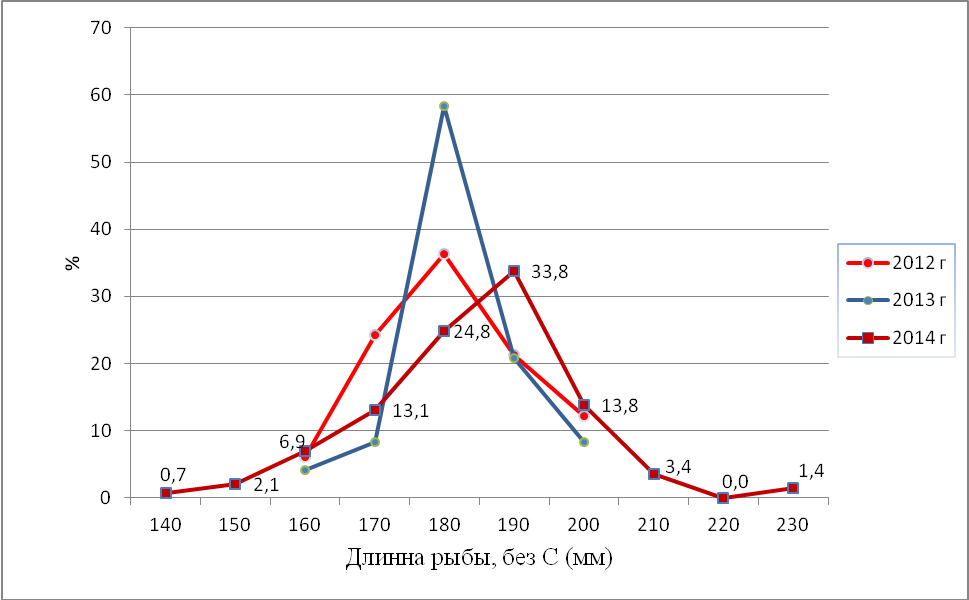 Рисунок 16 - Размерный состав уловов пятнистого губача в оз. Торайгыр, 2012-2014 гг. 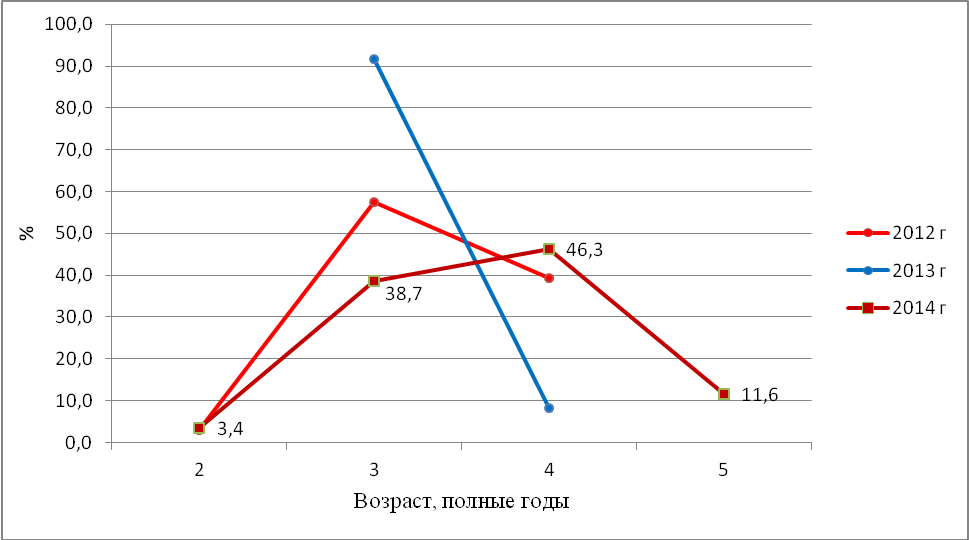 Рисунок 17 - Возрастной состав популяции пятнистого губача в оз. Торайгыр,2012-2013 гг.Окунь. Учитывая, что окунь является высокопластичным видом, а также то, что в сетях рыба этого вида хорошо объячеивается и запутывается, отсутствие его в уловах исследований 1958 и 1964 годов возможно объяснить тем, что в те годы окунь в озере не обитал. В 1982 году длина особей составляла 19-38 см, а  масса -  150-1800 г. В 2007 году окунь в сетных уловах составлял 53,3 %, в неводных - 43,6 %, то есть являлся одним из доминирующих видов. В возрасте 3+  имел длину 12,9 см и массу -  37,2 г [34]. Сравнение этих данных с основными биологическими показателями, темпом роста окуня в 2011-2014  годах говорит о том, что окунь в последние годы демонстрирует средние для вида показатели, тогда как в 80-х годах прошлого века он был значительно крупнее (таблицы 55-57), [37]. Вполне возможно, это было проявлением закономерного явления популяционного взрыва, увеличения численности и улучшения экстерьерных показателей особей при адаптации к новым условиям обитания. Впоследствии популяция стабилизировалась на уровне кормовой емкости водоема. О достаточно стабильном состоянии популяции окуня свидетельствуют и рисунки 18-19, демонстрирующие размерно-возрастную структуру популяции в виде кривых нормального распределения и достаточно схожие на протяжении ряда лет. Кульминация ихтиомассы наблюдалась с  2011 по 2013 годы   в  возрасте 4 года, в 2014 году - в возрасте 5 лет. Также отмечено, что в 2014 году максимальные пределы как в размерной структуре, так и в возрастной увеличились. В половом составе на протяжении 2011-2013 годов превалировали самки:  в 2011 и 2012 годах - в 5 раз, в 2013 году - в 1,6 раза, а в 2014 году в уловах преобладали самцы в 1,8 раза (таблица 58). Увеличение количества самцов может свидетельствовать об ухудшении условий среды в озере для данного вида. Половое созревание рыб начинается в 3 года, развитие гонад рыб нормальное (таблица 59). Окунь в оз. Торайгыр находится в стабильном состоянии и может использоваться в качестве объекта любительского (спортивного) рыболовства (Приложение В, таблицы В.18-В.23).При организации любительского (спортивного) лова с целью увеличения маточного поголовья окуня рекомендуется, в  случае попадания его на крючки, отпускать  в живом виде обратно в воду.Таблица  55  - Основные биологические показатели окуня в оз. Торайгыр (над чертой - пределы, под чертой - среднее, количество), 2011-2014 гг.Таблица  56 - Линейный рост окуня (мм) в оз. Торайгыр (над чертой - пределы, под чертой - среднее, количество), 2011-2014 гг.Продолжение таблицы 56Таблица  57  - Рост массы тела окуня (г) в оз. Торайгыр (над чертой - пределы, под чертой - среднее, количество), 2011-2014 гг.Таблица  58  - Соотношение полов в различных возрастных группах в популяции окуняв  оз. Торайгыр (самка/самец),  2011-2014 гг.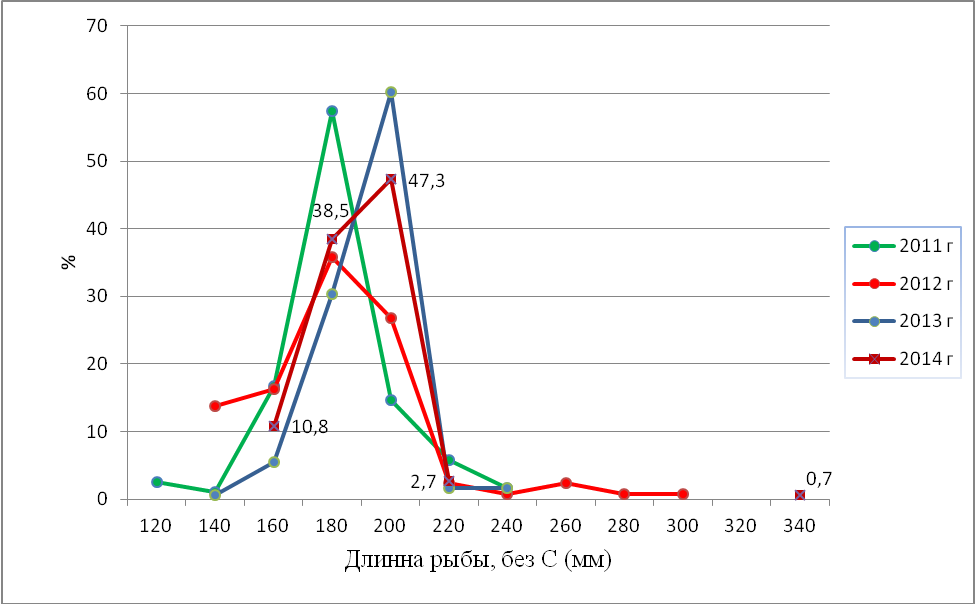 Рисунок 18 - Размерный состав популяции окуня в оз. Торайгыр, 2011-2014 гг. 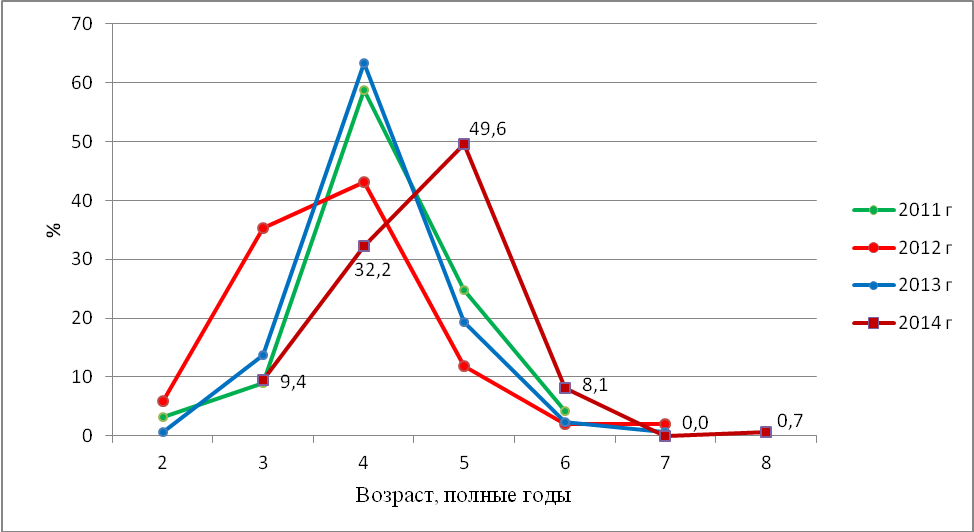 Рисунок  19 -  Возрастной состав популяции окуня в оз. Торайгыр,2011-2014 гг. Таблица  59  - Распределение рыб (%) по стадиям зрелости гонад в популяции окуняв  оз. Торайгыр, сентябрь 2014 г.ВЫВОДЫ И РЕКОМЕНДАЦИИВ условиях государственных национальных природных парков отсутствует промысловый лов рыб и при больших запасах рыб это оставляет большой потенциал для развития любительского (спортивного) рыболовства, который в сложившихся условиях еще далеко не реализуется. Стоит признать, что способами лова, допускаемыми при  любительском (спортивном) рыболовстве - крючковые орудия лова, изъятие больших запасов рыб затруднительно. Вероятно, что при больших запасах  это вряд ли возможно, поскольку ограничивается рекреационной емкостью водоема. В будущем актуально провести комплексный анализ использования рыбных ресурсов водоемов национальных парков с позиций развития любительского (спортивного) рыболовства,  проведения рыбохозяйственной мелиорации и разработать долгосрочные Программы развития любительского (спортивного) рыболовства на этих водоемах.  Первые попытки такого анализа уже  сделаны [38]. Но на данном этапе проведенные исследования и оценки показали необходимость следовать принципам предосторожного подхода в сохранении биоразнообразия ихтиоценозов, а именно планируемые объемы лова рыб не должны превышать допустимых объемов изъятия [28]. Теоретически возможное значение биологически допустимых объемов изъятия (в тоннах) определяли, высчитывая допустимый годовой процент изъятия из запаса в зависимости от возраста созревания самок [27]. Данная величина является предельной. Исходя из того, что по организационным моментам  объемы лова для любительского (спортивного) лова в 2013 и 2014 годах не осваивались, то  в случае, если рассчитанный запас рыб позволял, прогнозные объемы на 2015 год  оставляли без изменений (Приложение В).Объем рыб для научно-исследовательских целей рассчитывали, исходя из потребностей проведения исследований для определения запасов рыб и ведения Летописи Природы.Прогноз объема лова рыб для 2016 года оставляли на уровне расчетов 2015 года, исходя из стабильного состояния запасов вида. Прогнозный объем лова на 2016 год выдан в целом, без подразделения на виды рыболовства (таблица 60). Согласно ст.29.1 Закона РК «Об охране, воспроизводстве и использовании животного мира», объемы лова для изъятия рекомендуются с 15 февраля 2015 года по 15 февраля 2016 г. [39].Ниже приведены основные рекомендации по трем исследованным озерам Баянаульского  ГНПП.  С целью сохранения рыбных ресурсов рекомендуется ввести запрет на любительское (спортивное) рыболовство с 1 мая по 30 июня  ежегодно.Озеро Жасыбай	В целях наращивания численности щуки и линя в оз. Жасыбай рекомендуется, в случае попадания щуки и линя на удочки, выпускать рыбу в живом виде обратно в водоем, стараясь при этом их не травмировать. Для любительского (спортивного) рыболовства возможно и целесообразно использовать популяции плотвы и окуня.	Озеро  СабындыкольВ оз. Сабындыколь обитающие рыбы немногочисленны, с неустойчивой популяционной структурой. В целях развития любительского (спортивного) рыболовства возможно использовать популяции плотвы и окуня  в ограниченном объеме. Но для того, чтобы привлечь рыболовов-туристов, необходимо сделать все возможное с целью  исключения стихийного  промысла рыб местным населением. Щука и линь в озере имеют низкую численность. В этой связи для  наращивания их численности рекомендуется, в случае попадания рыб на удочки, выпускать в живом виде обратно в водоем, стараясь при этом их не травмировать.Озеро ТорайгырПри организации любительского (спортивного) лова на оз. Торайгыр с целью увеличения маточного поголовья сазана (карпа) рекомендуется не проводить целенаправленный его поиск в озере, а в  случае попадания на крючки отпускать рыб в живом виде обратно в воду. Окунь в оз. Торайгыр находится в стабильном состоянии и может использоваться в качестве объекта любительского (спортивного) рыболовства.Рекомендуется проведение постоянных научных исследований за состоянием популяций рыб во всех указанных водоемах.СПИСОК  ИСПОЛЬЗОВАННЫХ  ИСТОЧНИКОВ1 Закон РК «Об особо охраняемых природных территориях» от 07.07.2006 № 175-III.2 Руководство по методам гидробиологического анализа поверхностных вод и донных отложений. - Л.: Гидрометеоиздат, 1983. - 239 с.3 Методические рекомендации по сбору и обработке материалов при гидробиологических исследованиях на пресноводных водоемах: Зообентос и его продукция. - Л., 1983. - 50 с.4 Методические рекомендации по сбору и обработке материалов при гидробиологических исследованиях на пресноводных водоемах: Зоопланктон и его продукция. - Л., 1984. - 33 с.5 Методическое пособие при гидробиологических рыбохозяйственных исследованиях водоемов Казахстана (планктон, зообентос). - Алматы, 2006. - 27 с.6 Голлербах М.М., Коссинская Е.К., Полянский Е.И. Определитель пресноводных водорослей СССР. Синезеленые водоросли. - М., 1953. - Вып.2.- 652 с.7 Забелина М.М., Киселев И.А., Прошкина-Лавренко А.И. Определитель пресноводных водорослей СССР. Диатомовые водоросли. - М., 1951. - Вып.4. - 619 с.8 Киселев И.А. Определитель пресноводных водорослей СССР. Пирофитовые водоросли. - М., 1954.- Вып.6.  – 270 с.9 Кутикова Л.А. Коловратки фауны СССР.- Л., 1970.- 744 с.10 Боруцкий Е.В., Степанова Л.А., Кос М.С. Определитель Calanoida пресных вод. - СПб.: Наука, 1991. -1991. - 504 с.11 Мануйлова Е.Ф. Ветвистоусые рачки (Cladocera) фауны СССР. - Л., 1964.-327 с.12 Определитель пресноводных беспозвоночных России и сопредельных территорий (в 6 томах). - СПб, 1994.- 2004.13 Рылов В.М. Фауна СССР. Ракообразные. Cyclopoida пресных вод. - Т.3.- Вып.3. - М.- Л.: Изд-во АН СССР, 1948. - 320 с.  14 Чекановская О.В. Водные малощетинковые черви фауны СССР. - М.-Л., 1962. - 412 с.15 Попова А.Н. Личинки стрекоз фауны СССР. - Л., 1953. -234 с.16 Панкратова В.Я. Личинки и куколки комаров подсемейства Orthocladinae фауны СССР (Diptera, Chironomidae). - Л., 1970. - 344 с.17 Панкратова В.Я. Личинки и куколки комаров подсемейства Podonominae и Tanypodinae фауны СССР (Diptera, Chironomidae). - Л., 1977. - 152 с. 18 Панкратова В.Я. Личинки и куколки комаров подсемейства Сhironominae фауны СССР (Diptera, Chironomidae). -  Л., 1983. - 296 с.19 Китаев С.П. О соотношении некоторых трофических уровней и «шкалах трофности» озер разных природных зон: Тез. докл. V съезда ВГБО, Тольятти, 15-19 сентября 1986 г. - Куйбышев, 1986. - С. 254-255.20 Правдин И.Ф. Руководство по изучению рыб. - М.: Пищевая промышленность, 1966. - 306 с.21 Мина М.В. Возможные подходы к определению численности  выборок при проведении  комплексных исследований популяций // Типовые методики исследования продуктивности    видов рыб в пределах их ареалов. - Вильнюс, 1976. - Ч. 2. - С. 25-30.22 Баимбетов А.А., Тимирханов С.Р. Казахско-русский определитель рыбообразных и рыб Казахстана. - Алматы, 1999. - 347 с.23 Решетников Ю.С., Богуцкая Н.Г., Васильева Е.Д., Дорофеева Е.А., Насека А.М., Попова О.А., Саваитова К.А., Сиделева В.Г., Соколов Л.И. Список рыбообразных и рыб пресных  вод России // Вопр. ихтиологии.- 1997.- Т. 37.- № 6.- С. 723-771.24 Коблицкая А.Ф. Определитель молоди пресноводных рыб. - М.: Пищевая промышленность, 1980. - 139 с.25 Плохинский Н.А. Биометрия. - М.: Изд-во МГУ, 1970. - 368 с. 	26 Животовский Л.А. Популяционная биометрия. - М.: Наука, 1991.- 271 с.  27 Малкин Е.М. Репродуктивная и численная изменчивость промысловых популяций рыб. - М.: Изд-во ВНИРО, 1999. -  С.42-43.28 Бабаян В.К. Предосторожный подход к оценке общего допустимого улова (ОДУ): Анализ и рекомендации по применению. - М.: Изд-во ВНИРО, 2000. - 192 с.29 Мельникова А.Г. Оценка запасов рыб в водоеме по уловам набора ставных сетей // Мат. научно-практ. конф. «Рыбные ресурсы Камско-Кральского региона и их рациональное использование» (5-6 ноября 2008 г.). - Пермь, 2008 .- С. 83-86.30 Разработать рекомендации по использованию и охране поверхностных вод на территории Баянаульского государственного национального природного парка: Отчет по хоздоговорной теме №7. - Алма-Ата, 1991. - 240 с. 31  Филонец П.П., Омаров Т.Р. Озера Северного, Западного и Восточного Казахстана  (справочник). - Л.: Изд-во Гидрометеоиздат, 1974.- 121 с.32 Николаенко В.А. Методы оценки качества воды в водных объектах, их совершенствование и система контроля // Материалы Центральноазиатской международной научно-практической конференции «Экологическая устойчивость и передовые подходы к управлению водными ресурсами в бассейне Аральского моря» (Алматы, 5-8 мая 2003 г.). - Алматы, 2003.- С. 319 – 331.33 Биологическое обоснование общих допустимых уловов для любительского (спортивного) рыболовства и научно-исследовательского лова рыб на водоемах Государственного национального природного парка «Баянаул» // Фонды Учреждения «Институт гидробиологии и экологии». - Астана, 2011. - 64 с.34 Горюнова А.И., Данько Е.К. Озерный фонд Казахстана. Раздел III Озера Павлодарской области (в границах 1958-2008 гг.). - Алматы, 2010. - 65 с.35 Дукравец Г.М., Солонинова Л.Н. Rutilus rutilus lacustris (Pallas) - сибирская плотва // Рыбы Казахстана. – Алма-Ата: Наука, 1987. - Т.2.-  С. 13-32.36 Митрофанов В.П. Род Noemacheilus - Голец // Рыбы Казахстана. - Алма-Ата: Наука, 1989. - Т.4. - С. 5-63 37 Дукравец Г.М. Perca fluviatilis Linne - обыкновенный, или речной окунь// Рыбы Казахстана. - Алма-Ата: Наука, 1989. - Т.4.- С. 127-157.38 Баймуканов М.Т. Практические вопросы сохранения биоразнообразия рыб в водоемах особо охраняемых природных территорий // Вестник КазНУ. Серия экологическая. - 2012. -  №1 (33). - С.16-19.39 Закон Республики Казахстан от 9 июля 2004 года № 593-II 
«Об охране, воспроизводстве и использовании животного мира».ПРИЛОЖЕНИЕ А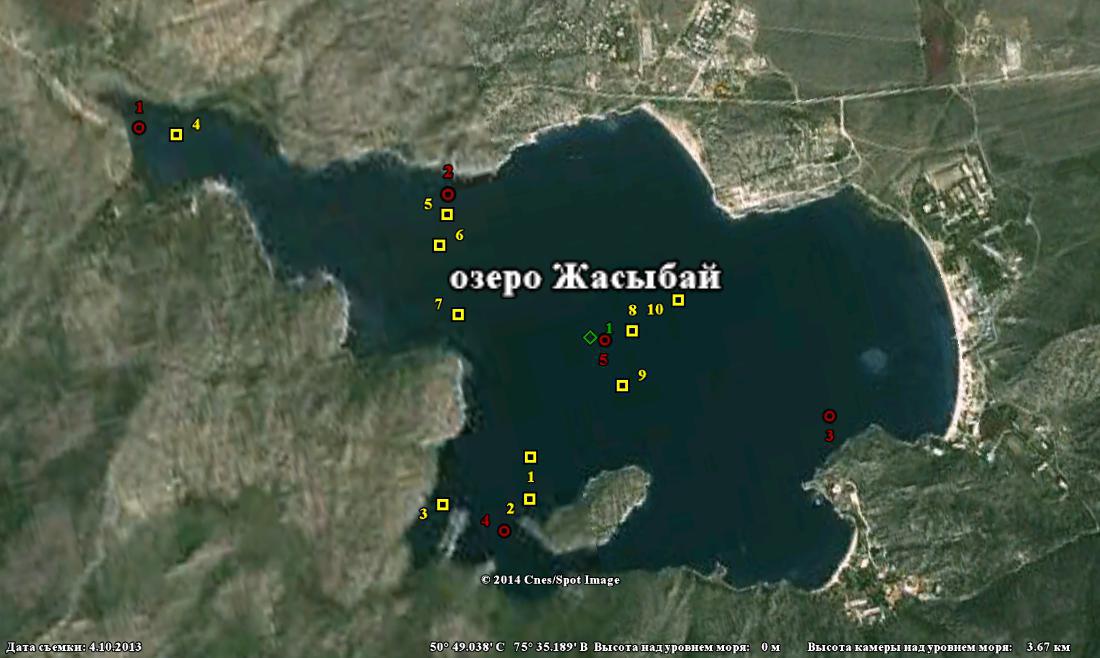  - станции отбора гидробиологических проб,  - станции отбора ихтиологических проб, 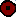 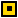  -  станция отбора гидрохимической пробы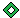 Рисунок А.1 -  Карта-схема расположения станций отбора гидрохимических, гидробиологических и ихтиологических проб на оз. Жасыбай, 12 сентября 2014 г.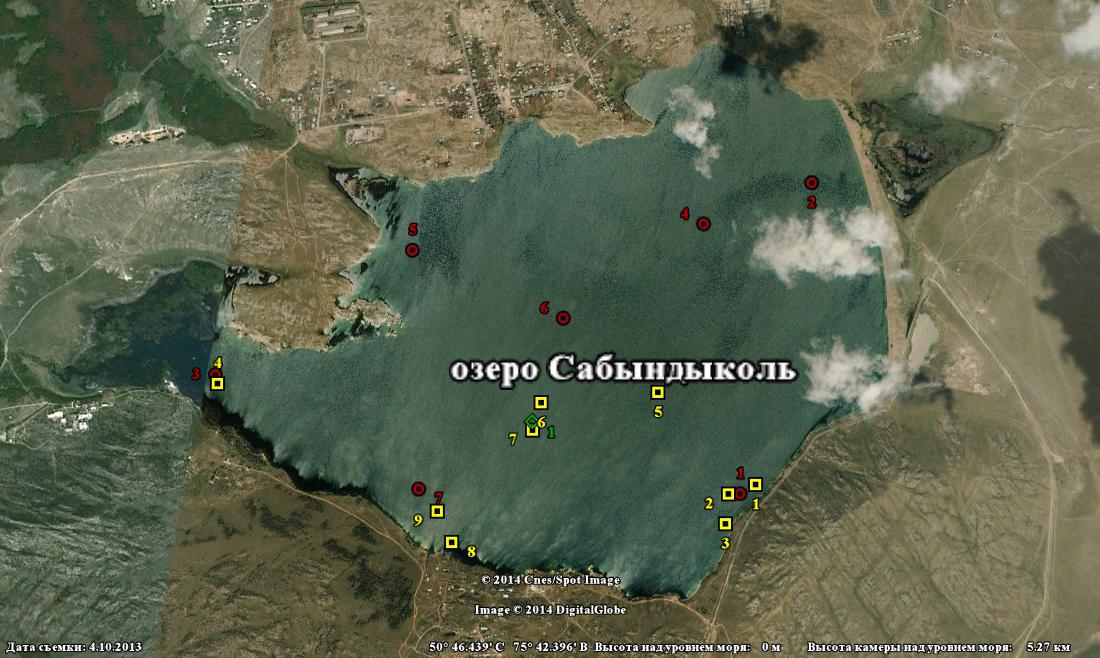 - станции отбора гидробиологических проб,  - станции отбора ихтиологических проб,  -  станция отбора гидрохимической пробыРисунок А.2 - Карта-схема расположения станций отбора гидрохимических, гидробиологических и ихтиологических проб на оз. Сабындыколь, 9 сентября 2014 г.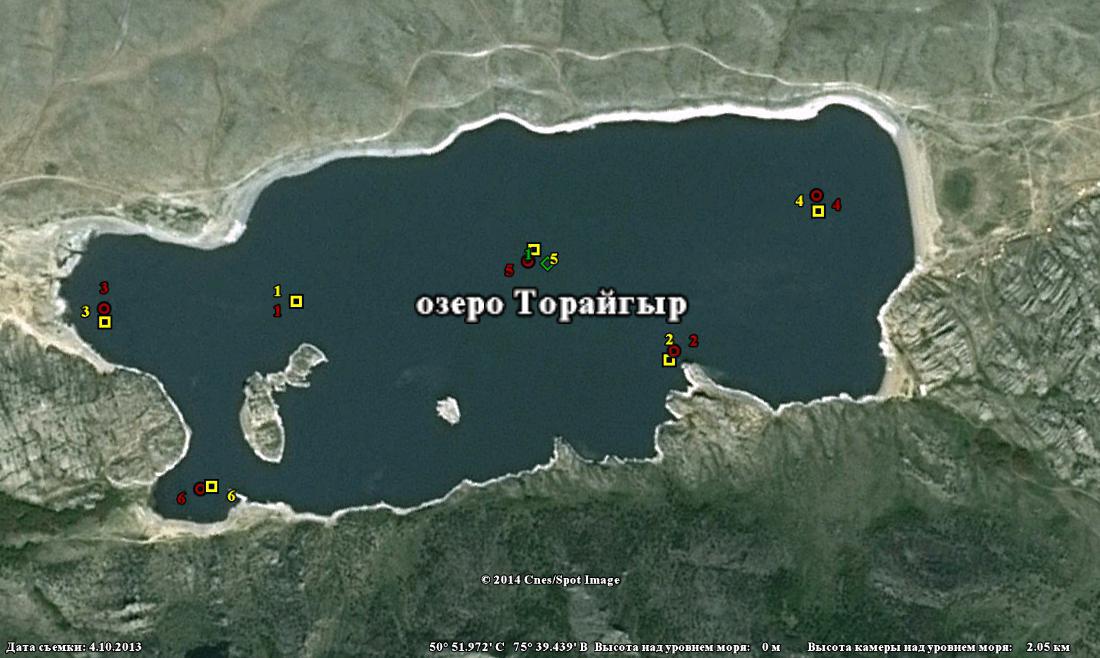 – станции отбора гидробиологических проб, – станции отбора ихтиологических проб,  -  станция отбора гидрохимической пробыРисунок А.3 - Карта-схема расположения станций отбора гидрохимических, гидробиологических и ихтиологических проб на оз. Торайгыр, 14 сентября 2014 г.ПРИЛОЖЕНИЕ БТаблица Б.1 - Данные о научно-исследовательских сетепостановках на оз. Жасыбай в 2014 г.Таблица Б.2 - Данные о научно-исследовательских сетепостановках на оз. Сабындыколь в 2014 г.Таблица Б.3 - Данные о научно-исследовательских сетепостановках на оз. Торайгыр в 2014 г.ПРИЛОЖЕНИЕ  В Таблица В.8 - Сводные данные по рекомендуемому объему лова окуняв оз. Жасыбай на 2015 г.Таблица В.9 - Сводные данные по рекомендуемому объему лова рыб на водоемах Баянаульского ГНПП  на 2015 г., прогноз объемов лова на 2016 г.Таблица  В.13 - Сводные данные по рекомендуемому объему лова рыб в оз. Сабындыколь на 2015 г.Таблица  В.17 - Сводные данные по рекомендуемому объему лова окуня  в оз. Сабындыколь на 2015 г.Таблица  В.20 - Расчет рекомендуемого объема научно-исследовательского  лова
окуня для определения запасов в оз. Торайгыр на 2014 г.Таблица  В.22 - Сводные данные по рекомендуемому объему лова окуня в оз. Торайгыр на 2014 г.Таблица В.23 - Сводные данные по рекомендуемому объему лова рыб 
на водоемах Баянаульского ГНПП  на 2015 год, прогноз объемов лова на 2016 г.1Материал и методики………………………………………………………….592Физико-географическая характеристика района исследований……………..602.1Краткое физико-географическое описание Баянаульского государственного национального природного парка и исследуемых водоемов…………………………………………………………………………602.2Гидрохимическая характеристика водоемов…………………………………633Оценка биоразнообразия гидробионтов и кормовой базы рыб……………..643.1Фитопланктон…………………………………………………………………..643.2Зоопланктон…………………………………………………………………….643.3Зообентос……………………………………………………………………….674Оценка состояния рыбных ресурсов и рекомендации по их использованию714.1Озеро Жасыбай…………………………………………………………………714.2Озеро Сабындыколь……………………………………………………………794.3Озеро Торайгыр………………………………………………………………..89Выводы и рекомендации………………………………………………………101Список использованных источников…………………………………………103Приложение А………………………………………………………………….105Приложение Б…………………………………………………………………..107Приложение В110ОзераNa+K+Ca2+Mg2+CO32-HCO3-Cl-SO42-MЖест. (мг-экв/дм3)Торайгыр614,367,316,0102,1138,0890,9251,0489,82586,39,20Жасыбай275,035,420,053,560,0524,7105,3191,81272,25,40Сабындыколь225,025,024,055,972,0451,080,7172,91117,35,80Год, месяцNH4+аммонийNO2-нитритыNO3-нитратыФосфорОз. ТорайгырОз. ТорайгырОз. ТорайгырОз. ТорайгырОз. Торайгыр18.07.2011 г.0,20,0030,4-08.08.2012 г.0,450,003-0,00808.09.2013 г.0,350,0030,516-14.09.2014 г.0,25˂0,0030,930,007Оз. ЖасыбайОз. ЖасыбайОз. ЖасыбайОз. ЖасыбайОз. Жасыбай17.07.2011 г.-0,0030,4-Год, месяцNH4+аммонийNO2-нитритыNO3-нитратыФосфор10.08.2012 г.0,100,003-0,00510.09.2013 г.0,0740,0030,227-12.09.2014 г.0,039˂0,0030,44н/оОз. СабындыкольОз. СабындыкольОз. СабындыкольОз. СабындыкольОз. Сабындыколь20.07.2011 г.0,20,0030,4-12.08.2012 г.0,260,003-0,00611.09.2013 г.0,390,0030,505-09.09.2014 г.4,270,0770,970,17Виды2011 г.2012 г.2013 г.2014 г.Коловратки - RotiferaКоловратки - RotiferaКоловратки - RotiferaКоловратки - RotiferaКоловратки - RotiferaAsplanchna priodonta  Gosse  +-++Brachionus quadridentatus hyphalmyros Tschugunoff  +---Keratella quadrata  Muller  +-++Filinia longiseta  Ehrenberg+--+Lecane luna Muller+---Ветвистоусые - CladoceraВетвистоусые - CladoceraВетвистоусые - CladoceraВетвистоусые - CladoceraВетвистоусые - CladoceraDaphnia longispina  Muller++++D. galeata Sars++++Diahanosoma brachyurum (Lievin)++++Chydorus sphearicus Muller ++++Bosmina kessleri (Uljanin) ++++Leptodora kintii (Focke)--+-Виды2011 г.2012 г.2013 г.2014 г.Веслоногие - CopepodaВеслоногие - CopepodaВеслоногие - CopepodaВеслоногие - CopepodaВеслоногие - CopepodaThermocyclops dubowskii (Lande)++++Diaptomidae sp.---+Год, месяцRotiferaRotiferaCladoceraCladoceraCopepodaCopepodaВсегоВсегоГод, месяцЧБЧБЧБЧБ20.07.2011 г.0,480,000117,871,599,950,0828,301,6712.08.2012 г.--40,144,135,490,2875,634,3811.09.2013 г.0,310,00438,353,8613,90,2652,564,1209.09.2014 г.0,420,00424,782,6924,060,5349,263,23Виды2011 г.2012 г.2013 г.2014 г.Коловратки - RotiferaКоловратки - RotiferaКоловратки - RotiferaКоловратки - RotiferaКоловратки - RotiferaAsplanchna priodonta  Gosse+--+Brachionus quadridentatus hyphalmyros Tschugunoff---+Keratella quadrata  Muller +--+Filinia longiseta  Ehrenberg++++Hexarthra sp.++-+Ветвистоусые – CladoceraВетвистоусые – CladoceraВетвистоусые – CladoceraВетвистоусые – CladoceraВетвистоусые – CladoceraDaphnia longispina  Muller+++-D.  galeata Sars++++Diahanosoma brachyurum (Lievin)+++-Bosmina sp.-++-Виды2011 г.2012 г.2013 г.2014 г.Ceriodaphnia sp.-+--Chydorus sp.--+-Веслоногие – CopepodaВеслоногие – CopepodaВеслоногие – CopepodaВеслоногие – CopepodaВеслоногие – CopepodaThermocyclops dubowskii (Lande)++++Neutrodiaptomus sp.++++Год, месяцRotiferaRotiferaCladoceraCladoceraCopepodaCopepodaВсегоВсегоГод, месяцЧБЧБЧБЧБ18.07.2011 г.12,700,1614,371,5010,950,1738,031,8308.08.2012 г.5,240,0324,432,3553,920,4183,592,7908.09.2013 г.1,120,000243,227,5549,880,6094,228,1514.09.2014 г.16,570,0330,255,5832,220,3179,045,92Виды2011 г.2012 г.2013 г.2014 г.Коловратки - RotiferaКоловратки - RotiferaКоловратки - RotiferaКоловратки - RotiferaКоловратки - RotiferaKeratella quadrata  Muller+-++Kellicottia longispina  Kellicott+---Filinia sp.-+-+Hexarthra sp.++-+Ветвистоусые – CladoceraВетвистоусые – CladoceraВетвистоусые – CladoceraВетвистоусые – CladoceraВетвистоусые – CladoceraDaphnia longispina  Muller++++Daphnia galeata Sars++++Diahanosoma sp.++++Chydorus sp.+-++Виды2011 г.2012 г.2013 г.2014 г.Alena sp.+---Bosmina sp.--++Leptodora kintii (Focke)---+Веслоногие – CopepodaВеслоногие – CopepodaВеслоногие – CopepodaВеслоногие – CopepodaВеслоногие – CopepodaThermocyclos sp.++++Diaptomidae sp.++++Год, месяцRotiferaRotiferaCladoceraCladoceraCopepodaCopepodaВсегоВсегоГод, месяцЧБЧБЧБЧБ17.07.2011 г.0,110,00042,830,170,610,0053,550,1810.08.2012 г.0,110,000228,050,920,060,3128,221,2310.09.2013 г.0,570,00128,804,271,790,3631,164,6312.09.2014 г.0,140,00053,430,327,130,0910,700,41Таксоны17 июля2011 г10 августа2012 г.10 сентября2013 г.12 сентября2014 г.Nematoda-+--Insecta – НасекомыеEphemeroptera – ПоденкиCaenis macrura Stephens-+++Diptera - ДвукрылыеChironomidae – Хирономиды, ЗвонцыCryptochironomus viridilus Fabricius+---Procladius ferrugineus Kieffer++++Psectrocladius psilopterus Kieffer-++-Glyptotendipes gripekoveni Kieffer--++Chironomus cingulatus  Meigen--+-Tanytarsus gregarius Kieffer++++Ablabesmyia lentiginosa  Fries+---Куколки хирономид р. Сhironomus--+-Таксоны17 июля2011 г.17 июля2011 г.10 августа2012 г.10 августа2012 г.10 сентября2013 г.10 сентября2013 г.12 сентября2014 г.12 сентября2014 г.Таксоныэкз/м2г/м2экз/м2г/м2экз/м2г/м2экз/м2г/м2Нематоды--100,01----Личинки поденок--200,01100,0180,008Личинки хирономид3731,132350113901,056480,14Куколки хирономид----100,01--Всего3731,1323801,0214101,076560,15Таксоны20 июля2011 г.12 августа2012 г.11 сентября2013 г.9 сентября2014 г.Insecta - НасекомыеDiptera - Двукрылыер. Chaoborus-++-сем. Ceratopogonidae-++-Chironomidae - Хирономиды, ЗвонцыCryptochironomus viridilus  Fabricius+-+-Cryptochironomus conjungens Kieffer--+-Procladius ferrugineus Kieffer+-++Psectrocladius psilopterus Kieffer+--+Chironomus cingulatus Meigen++++Glyptotendipes gripekoveni  Kieffer+-++Cladotanytarsus mancus Walker +-+-р. Limnochironomus--+-Dicrotendipes nervosus  Staeger-+--Polypedilum pedestre  Meigen-+--Micropsectra junci Meigen-+--р. Hydrobaenus+---Endochironomus albipennis Meigen--+-Stictochironomus rosenscholdi  Zetterstedt+---Cricotopus algarum  Kieffer+---Tanytarsus gregarius  Kieffer+-++Куколки хирономид р. Chironomus-+-+Таксоны20 июля2011 г.20 июля2011 г.12 августа2012 г.12 августа2012 г.11 сентября2013 г.11 сентября2013 г.9 сентября2014 г.9 сентября2014 г.Таксоныэкз/м2г/м2экз/м2г/м2экз/м2г/м2экз/м2г/м2Личинки двукрылых--6,60,04480,15--Личинки хирономид2720,242460,5517601,6215600,41Куколки хирономид--200,58--50,005Всего2720,242731,1818081,7715650,41Таксоны18 июля2011 г.8 августа2012 г.8 сентября2013 г.14 сентября2014 г.Arachnida - Паукообразныесем. Hydrachnidia--++Nematoda--+-Crustacea - Ракообразныер. Gammarus-+--Insecta - НасекомыеEphemeroptera - ПоденкиCaenis macrura Stephens+-++Odonata - Стрекозы-+--Coleoptera - Жуки-+++Diptera - Двукрылыер. Chaoborus++++сем. Ceratopogonidae+++-Chironomidae - Хирономиды, ЗвонцыCryptochironomus defectus Kieffer+---Procladius ferrugineus  Kieffer++++Psectrocladius psilopterus  Kieffer++-+Chironomus cingulatus  Meigen+++-Cladotanytarsus mancus  Walker-++-Glyptotendipes gripekoveni Kieffer+---Rheotanytarsus exiguous  Johannsen -+--Dicrotendipes nervosus  Staeger-+--Tanytarsus gregarius Kieffer++-+Ablabesmyia lentiginosa  Fries+---Куколки хирономид р. Сhironomus--+-Trichoptera - Ручейники-+-+Таксоны18 июля2011 г.18 июля2011 г.8 августа2012 г.8 августа2012 г.8 сентября2013 г.8 сентября2013 г.14 сентября 2014 г.14 сентября 2014 г.Таксоныэкз/м2г/м2экз/м2г/м2экз/м2г/м2экз/м2г/м2Нематоды----100,01--Ракообразные--300,19----Паукообразные (водные клещи)----200,0160,01Личинки поденок 400,226100,01100,022260,12Личинки жуков--400,04100,0160,02Личинки стрекоз--800,73----Личинки двукрылых16005,52010302,113401,151401,1Личинки хирономид34267,73327505,2511601,371400,06Куколки хирономид----800,12--Личинки ручейников--1400,01--260,04Всего506613,4840808,3416902,695461,3Виды рыбВиды рыбВстре-чае-мость,2014 г.Категория видовКатегория видовКатегория видовказахско-русское названиелатинское названиеВстре-чае-мость,2014 г.зане-сен вКрас-нуюКнигуобъект рыбо-ловст-ване является объектом рыбо-ловстваКәдімгі шортан -ЩукаEsox lucius (Linnaeus,1758)+-+-Мөңке - Золотой  карасьCarassius carassius (Linnaeus,1758)*--+-Торта - ПлотваRutilus rutilus (Linnaeus, 1758)+-+-Оңғақ - ЛиньTinca tinca (Linnaeus, 1758)*--+-Кәдімгі алабұға -Окунь обыкновенныйPerca fluviatilis (Linnaeus, 1758)+-+-   Примечание - *Виды, не встреченные в уловах 2014 г.   Примечание - *Виды, не встреченные в уловах 2014 г.   Примечание - *Виды, не встреченные в уловах 2014 г.   Примечание - *Виды, не встреченные в уловах 2014 г.   Примечание - *Виды, не встреченные в уловах 2014 г.   Примечание - *Виды, не встреченные в уловах 2014 г.ПараметрыГодыГодыГодыГодыПараметры2011201220132014Длина тела (без С), мм165-257200,3;167100-245202,4;85135-235203,8;149125-250169,1;210Масса тела, г65-328155,4;6335-243159,4;8542-254147,2;8337-295128,2;104Жирность0-31,9;610,5-21,2;850,5-20,9;830,5-21,5;104Коэффициент упитанности, по Фультону1,3-3,11,8;611,6-2,72,1;852-74,7;831,5-2,21,9;104Возраст, полные годыГодыГодыГодыГодыВозраст, полные годы20112012201320142--135-155145;6125-140129,4;83165165;1-140-175155,4;14130-170145,4;264168-220185,7;9-160-205177;10140-190165,6;185170-215196,8;24180-210197;5185-220207;25180-210196,7;126190-232208,7;22110-220199,2;26210-235220,4;25180-235214,3;277212-257228,4;5185-245212,2;18220-235228,3;3220-250231;108-100-235200;10-240-245243,3;39-215215;1--Возраст, полные годыГодыГодыГодыГодыВозраст, полные годы20112012201320142--42-6455;637-5141,5;836565;1-50-9866,3;1444-9258,6;26477-188111,8;9-68-154103,8;1025-12288,1;18580-182141,8;25113-174140,6;5144-202168,8;25120-175145,6;126120-260175,8;23108-213154,6;26162-254201,8;25107-265181,3;277170-328225,8;5115-243176,2;18188-244220;3194-295239,3;108-127-236172,6;10-277-291285,7;39-188188;1--ГодыКоличество, экз.Количество, экз.Соотношение половСоотношение половГодысамцысамкисамцысамки201155811,62012060060,02013083083,0201401040104,0Возраст, полные годыСтадии зрелости гонадСтадии зрелости гонадВсегоВозраст, полные годыСтадии зрелости гонадСтадии зрелости гонадВсегоВозраст, полные годыIIIIIВсего250,050,0100361,538,5100455,644,4100533,366,710067,492,61007010010080100100Итого34,665,4100ПараметрыГодыГодыГодыГодыПараметры2011201220132014Длина тела (без С), мм180-300243,5;27135-360258,5;20140-305196,7;26120-260156;50Масса тела, г110-520262,9;2739-1040242,4;2046-464196,7;2629-33268,3;50Жирность0-41,9;270,5-20,7;190,5-10,7;260,5-20,9;50Коэффициент упитанности, по Фультону1,3-1,61,7;270,1-21,6;201,4-2,41,7;261,4-1,91,6;50Возраст, полные годыГодыГодыГодыГодыВозраст, полные годы20112012201320142--140-150146,3;4120-125123,8;43-135-145140;2145-185156,5;10120-160139;204180180;1190-205197,5;2180-205196,7;3145-190162,1;175203-280231,3;16250-270262;5210-215212,5;2180-195185;76250-280263,5;8155-360247,8;7225225;1215215;17285-300292,5;2270270;1270270;1-8--270-305285;5260260;1Возраст, полные годыГодыГодыГодыГодыВозраст, полные годы20112012201320142--46-4846,5;429-3932,3;43-39-4843,5;248-11063,8;1033-7545,1;204110110;1111-154132,5;298-146128,7;348-9767,5;175140-352221,9;16272-384326,6;5162-164163;294-124107,4;76222-405312,8;860-1040341,1;7346346;1154154;17415-520467,5;2353353;1372372;1-8--358-464432,4;5332332;1ГодыКоличество, экз.Количество, экз.Юв.Соотношение половСоотношение половГодысамцысамкиЮв.самцысамки201199911201261111,820131251252014183211,8Возраст, полные годыСтадии зрелости гонадСтадии зрелости гонадСтадии зрелости гонадВсегоВозраст, полные годыСтадии зрелости гонадСтадии зрелости гонадСтадии зрелости гонадВсегоВозраст, полные годыIIIIIIVВсего2025,075,010035,040,055,01004094,15,91005071,428,6100601000100701000100Итого2,064,034,0100Длина тела (без С), ммМасса тела, гПолСтадия 
зрелостиЖир-
ностьКоэффициент упитанности, по ФультонуВозраст270,0480,0самкаIV0,52,47+Виды рыбВиды рыбВстре-ча-емость,2014Категория видовКатегория видовКатегория видовказахско-русское названиелатинское названиеВстре-ча-емость,2014занесен в Красную Книгуобъект рыбо-ловстване является объектом рыбо-ловства [34]Кәдімгі шортан - ЩукаEsoxlucius (Linnaeus,1758)--+-Мөңке- Золотой  карасьCarassius сarassius(Linnaeus,1758)*--+-Торта - ПлотваRutilus rutilus (Linnaeus, 1758)+-+-Оңғақ - ЛиньTinca tinca (Linnaeus, 1758)--+-Кәдімгі таутан - ЕршGymnocephalus cernus (Linnaeus, 1758)*---+Кәдімгі алабұға - Окунь обыкновенныйPerca fluviatilis (Linnaeus, 1758)+-+-      Примечание - *Виды, не встреченные в уловах 2012-2013 г.      Примечание - *Виды, не встреченные в уловах 2012-2013 г.      Примечание - *Виды, не встреченные в уловах 2012-2013 г.      Примечание - *Виды, не встреченные в уловах 2012-2013 г.      Примечание - *Виды, не встреченные в уловах 2012-2013 г.      Примечание - *Виды, не встреченные в уловах 2012-2013 г.Длина тела (без С), ммМасса тела, гПолСтадия 
зрелостиЖирностьКоэффициент упитанности,по ФультонуВозраст4106322210,94ПараметрыГодыГодыГодыГодыПараметры2011201220132014Длина тела (без С), мм140-210186,9;15125-195154;46140-220164,3;42110-210139,5;298Масса тела, г30-171119,1;1432-14266,1;4642-19880,5;4225-17563,4;108Жирность0,5-31,6;140,5-21,4;460,5-20,9;420,5-21,1;108Коэффициент упитанности, по Фультону1,1-21,7;141,4-2,11,7;461,4-2,11,7;421,6-2,21,9;108Возраст, полные годыГодыГодыГодыГодыВозраст, полные годы20112012201320142---110-125120;63-125-135130;2145-155149;5125-155134,2;534140-178159;2125-155139,6;13140-190158,1;29130-170151,7;325180-210192,1;8140-175156,1;9170-205187;5170-200181,8;146188-200193,3;4185-195191;5200-215207,5;2180-210196,7;37-180-185181,7;3220220;1-8-185185;2--Возраст, полные годыГодыГодыГодыГодыВозраст, полные годы20112012201320142---25-3733;63-32-3935,5;248-6255,2;534-6444,4;53430-9864;233-6545,8;1342-12867,2;2940-10067,2;325104-171128,5;843-9064,3;978-158123,2;591-168121,5;16118-145128;4110-142121,4;5154-190172;2111-175149,7;37-106-120111,7;3198198;1-8-107-121114;2--ГодыКоличество, экз.Количество, экз.Соотношение половСоотношение половГодысамцысамкисамцысамки2011113113,02012034034,02013042042,0201401080108,0Возраст, полные годыСтадии зрелости гонадСтадии зрелости гонадВсегоВозраст, полные годыСтадии зрелости гонадСтадии зрелости гонадВсегоВозраст, полные годыIIIIIВсего250,050,0100332,167,9100412,587,51005010010060100100Итого22,277,8100ПараметрыГодыГодыГодыГодыПараметры2011201220132014Длина тела (без С), мм73-215177,4;35120-190148,3;3135-240159,9;4465-415145,2;98Масса тела, г8-16698,2;2429-10959;342-25476,5;444-141573,6;85Жирность0-30,5;240,50,5;30,5-20,7;440,5-31,1;84Коэффициент упитанности, по Фультону1,4-2,31,7;241,6-1,71,6;31,4-21,7;441,4-2,21,7;85Возраст, полные годыГодыГодыГодыВозраст, полные годы20112013201417373;1--2-145-150147,5;2105-115110;23125-132128,5;2135-170149,7;19115-145128,1;504145-160152,5;2145-170156,3;16140-180157,5;225180-200186,3;16150-200176,3;4160-185175,7;76190-215206;3220-230225;2190190;17-240240;1-9--340340;110--415415;1Возраст, полные годыГодыГодыГодыВозраст, полные годы201120132014188;1--2-52-5654;22525;2329-3331;242-8258,4;1926-5034,9;50469-5877;248-8465,6;1644-9265,8;22588-118106,3;1654-146104;464-11494,3;7616-166110,7;3212-214213;1113113;17-254254;1-9--832832;110--14151415;1ГодыКоличество, экз.Количество, экз.Юв.Соотношение половСоотношение половГодысамцысамкиЮв.самцысамки2011814411,82013341113,720141470115,0Возраст, полные годыСтадии зрелости гонадСтадии зрелости гонадСтадии зрелости гонадСтадии зрелости гонадВсегоВозраст, полные годыСтадии зрелости гонадСтадии зрелости гонадСтадии зрелости гонадСтадии зрелости гонадВсегоВозраст, полные годыюв.IIIIIIVВсего110000002050,0050,0100308,074,018,0100409,186,44,51005014,357,128,6100601000010080010001009001000100Итого1,210,672,915,398,8ПараметрыГодыГодыПараметры2011 (ср. знач.)2012Длина тела (без С), мм225230-350271,7;6Масса тела, г260269-1049539,7;6Жирность10,5-10,8;6Коэффициент упитанности, по Фультону2,32,4-2,72,5;6Длина тела(без С)Возраст, полные годыВозраст, полные годыДлина тела(без С)67Мин.230260Макс.350270Средн.275265Кол-во42Масса тела, гВозраст, полные годыВозраст, полные годыМасса тела, г67Мин.296479Макс.1049509Средн.562,5494Кол-во42Возраст,полные годы67ВсегоСамки, экз.426Самцы, экз.000Ювенильные000Соотношение4/02/06/0Возраст,полные годыСтадии зрелости гонадСтадии зрелости гонадВсегоВозраст,полные годыСтадии зрелости гонадСтадии зрелости гонадВсегоВозраст,полные годыIIIIIВсего6505010075050100Итого5050100Виды рыбВиды рыбКатегория видовКатегория видовКатегория видовказахско-русское названиелатинское названиевстреча-емость,2014 гзанесен в Красную Книгуобъект рыбо-ловстване является объектом рыбо-ловстваПеляд - Пелядь Coregonus peled (Gmelin, 1789)*--+-Табан (бозша мөңке) -Серебряный карась Carassius auratus  (Linnaeus, 1758)*--+-Мөңке -Золотой  карасьCarassius carassius  (Linnaeus, 1758)*--+-Сазан - Сазан (карп)Cyprinus carpio  (Linnaeus, 1758)+-+-Тарақ балық -Обыкновенный елецLeuciscus leuciscus (Linnaeus, 1758)*--+-Гольяндар - Гольян (видовое название не известно)Phoxinus Rafinesque, 1820*---+Теңбіл талмабалық  (салпыерін) - Пятнистый губачTriplophysa strauchi (Kessler,1874) +--+Оңғақ - ЛиньTinca tinca (Linnaeus, 1758)*--+-Кәдімгі алабұға - Окунь обыкновенныйPerca fluviatilis (Linnaeus, 1758)+-+-         Примечание -*Виды, не встреченные в уловах 2012 г.         Примечание -*Виды, не встреченные в уловах 2012 г.         Примечание -*Виды, не встреченные в уловах 2012 г.         Примечание -*Виды, не встреченные в уловах 2012 г.         Примечание -*Виды, не встреченные в уловах 2012 г.         Примечание -*Виды, не встреченные в уловах 2012 г.ПараметрыГодыГодыГодыГодыПараметры2011201220132014Длина тела (без С), мм114-130121,2;6110-310160,7;14115-220178,3;6180-270242,5;4Масса тела, г31-7447,7;626-944164,6;1438-270168;6183-523423,3;4Жирность0,5-31,6;40,5-21;1211;611;4Коэффициент упитанности, по Фультону2-3,42,6;62-3,22,7;142,3-2,82,6;62,7-3,12,9;4Возраст, полные годыГодыГодыГодыВозраст, полные годы2012201320142130130;1--3130-135132,5;2115-155135;2-4130-210159,3;7170170;1180180;1Возраст, полные годыГодыГодыГодыВозраст, полные годы2012201320145210210;1200-210205;2-6-220220;1-7310310;1-260260;28--270270;1Возраст, полные годыГодыГодыГодыВозраст, полные годы20122013201425454;1--361-7668,5;238-8662;2-461-256121,8;7132132;1183183;15251251;1226-256241;2-6-270270;1-7944944;1-474-513493,5;28--523523;1ГодыКоличество, экз.Количество, экз.Соотношение половСоотношение половГодысамцысамкисамцысамки2012111111,02013060620142211,0Возраст, полные годыСтадии зрелости гонадСтадии зрелости гонадВсегоВозраст, полные годыСтадии зрелости гонадСтадии зрелости гонадВсегоВозраст, полные годыIIIIIВсего41000100750,050,010081000100Итого75,025,0100ПараметрыГодыГодыГодыГодыПараметры2011201220132014Длина тела (без С), мм140-212180,7;38155-200179,1;33160-195179,6;24140-230182,3;145Масса тела, г40-14299,6;3350,6-15687,5;3370-11199,8;16841-13681,2;36Жирность-1-31,9;33-0,5-20,9;36Коэффициент упитанности, по Фультону1,4-2,11,67;332,5-4,23,2;331,1-2,11,5;240,9-1,51,3;36Возраст, полные годыГодыГодыГодыГодыВозраст, полные годы20112012201320142-155155;1-155155;13-160-195177,9;19160-190178,2;22150-185168,5;124140-168154;2165-200182,7;13195195;2180-210191,8;175169-212183,7;20--190-230205,8;66168-194,5180,1;9---7177-191184;2---Возраст, полные годыГодыГодыГодыГодыВозраст, полные годы20112012201320142-50,650,6;1-4747;13-57,5-15689,3;1970-11188,6;2241-8061,2;12Возраст, полные годыГодыГодыГодыГодыВозраст, полные годы2011201220132014440-8261;265,8-116,578,8;1381-8583;271-10889,8;17574-142103,5;20--81-136102,7;6684-118100,6;9---7110-120115;2---ГодыКоличество, экз.Количество, экз.Соотношение половСоотношение половГодысамцысамкисамцысамки2011151811,2201281513,12013111311,2201472914,1Возраст, полные годыСтадии зрелости гонадСтадии зрелости гонадВсегоВозраст, полные годыСтадии зрелости гонадСтадии зрелости гонадВсегоВозраст, полные годыIIIIIВсего21000100325,075,0100476,523,5100566,733,3100Итого58,341,7100ПараметрыГодыГодыГодыГодыПараметры2011201220132014Длина тела (без С), мм107-230173,1;190125-290174,2;123140-230184,8;181155-340183,2;148Масса тела, г19-24097,3;10033-546107,6;12352-266115,8;10861-409104;87Жирность1-42,4;1001-31,9;1231-21,2;1080,5-31;87Коэффициент упитанности, по Фультону1,1-3,11,7;1001,6-2,41,9;1231,5-2,21,8;1081,3-31,6;87Возраст, полные годыГодыГодыГодыГодыВозраст, полные годы20112012201320142107-122114,6;5165-190175;3140140;1-3145-160152,5;8150-195169,4;18145-180160,3;17155-185162;9Возраст, полные годыГодыГодыГодыГодыВозраст, полные годы20112012201320144140-230173,9;58160-205186,6;22170-200185,1;64155-200175,3;265170-230190,4;25190-250208,3;6185-225198,9;22160-205187,7;436205-215212,5;4230230;1200-205201,7;3195-205200;87-290290;1230230;1-8---340340;1Возраст, полные годыГодыГодыГодыГодыВозраст, полные годы2011201220132014219-4425,6;578-12499;35252;1-344-7457,8;863-13889,3;1854-9876,6;1762-9371,1;9436-23792,4;5882-158119,7;2294-150115,2;6464-12087,7;26585-240122,5;25122-298175,3;6108-198139,4;2261-222103,7;436148-219180,5;4286286;1142-162151,3;3105-138119,4;87-546546;1266266;1-8---709709;1ГодыКоличество, экз.Количество, экз.Соотношение половСоотношение половГодысамцысамкисамцысамки2011178314,9201284315,42013416711,6201456311,81Возраст, полные годыСтадии зрелости гонадСтадии зрелости гонадВсегоВозраст, полные годыСтадии зрелости гонадСтадии зрелости гонадВсегоВозраст, полные годыIIIIVВсего311,188,9100434,665,4100534,965,1100662,537,510081000100Итого35,664,4100Таблица  60  - Сводные данные по рекомендуемому объему лова рыб 
на водоемах Баянаульского  ГНПП  на 2015 г., прогноз объемов лова на 2016 г.Таблица  60  - Сводные данные по рекомендуемому объему лова рыб 
на водоемах Баянаульского  ГНПП  на 2015 г., прогноз объемов лова на 2016 г.Таблица  60  - Сводные данные по рекомендуемому объему лова рыб 
на водоемах Баянаульского  ГНПП  на 2015 г., прогноз объемов лова на 2016 г.Таблица  60  - Сводные данные по рекомендуемому объему лова рыб 
на водоемах Баянаульского  ГНПП  на 2015 г., прогноз объемов лова на 2016 г.Таблица  60  - Сводные данные по рекомендуемому объему лова рыб 
на водоемах Баянаульского  ГНПП  на 2015 г., прогноз объемов лова на 2016 г.Таблица  60  - Сводные данные по рекомендуемому объему лова рыб 
на водоемах Баянаульского  ГНПП  на 2015 г., прогноз объемов лова на 2016 г.Таблица  60  - Сводные данные по рекомендуемому объему лова рыб 
на водоемах Баянаульского  ГНПП  на 2015 г., прогноз объемов лова на 2016 г.Рекомендуемые объемы лова на 2015 г.Рекомендуемые объемы лова на 2015 г.Рекомендуемые объемы лова на 2015 г.Рекомендуемые объемы лова на 2015 г.Рекомендуемые объемы лова на 2015 г.Рекомендуемые объемы лова на 2015 г.Прогнозна 2016 г., т 
виды рыбвсего, твиды ловавиды ловавиды ловавиды ловаПрогнозна 2016 г., т 
виды рыбвсего, тлюбитель-
ское (спортив-ное) рыболов-ствонаучно- исследователь-ский ловмелиора-тивный ловлов в воспроиз-водственных целяхПрогнозна 2016 г., т 
Оз. Жасыбай3,1353,0500,085--3,135Плотва 1,8451,8000,0451,845Окунь1,2911,2500,0411,291Оз. Сабындыколь2,9072,7650,142--2,907Плотва 1,8701,870-1,870Окунь1,0370,8950,1421,037Оз. Торайгыр2,1442,1380,006--2,144Окунь2,1442,1380,0062,144№по-рядкаСлой
 водыКоординаты
  начала порядка сетейВремя постановкиВремя постановкиВремя проверкиВремя проверки№ п/п123456Глубина 
станции, мГлубина 
станции, мКол-во 
се-тей№по-рядкаСлой
 водыКоординаты
  начала порядка сетейВремя постановкиВремя постановкиВремя проверкиВремя проверки№ ячеи203040506070мин.макс.Кол-во 
се-тей1ГлубинаN50 48.793 E75 35.02412.09.201417:23:4313.09.20146:20:00глубины, м по верхнему поводку сетей6666668,159,5562ТолщаN50 48.709 E75 34.98712.09.201417:39:1113.09.20146:45:00глубины, м по верхнему поводку сетей4444448,29,363ПоверхностьN50 48.743 E75 34.70612.09.201417:53:5113.09.20147:05:00глубины, м по верхнему поводку сетей00000078,164СтандартныйN50 49.625 E75 34.16212.09.201418:10:0113.09.20147:25:00глубины, м по верхнему поводку сетей0000001,952,565ТолщаN50 49.324 E75 34.95813.09.201418:13:5314.09.20146:10:00глубины, м по верхнему поводку сетей5,55,55,55,55,55,510,511,2566ГлубинаN50 43.266 E75 34.90913.09.201418:22:5514.09.20146:30:00глубины, м по верхнему поводку сетей88888810,311,567ПоверхностьN50 49.117 E75 34.91113.09.201418:36:2414.09.20146:55:00глубины, м по верхнему поводку сетей00000010,511,2568ГлубинаN50 48.994 E75 35.45113.09.201418:53:1814.09.20147:15:00глубины, м по верхнему поводку сетей9999991111,569ТолщаN50 48.889 E75 35.37513.09.201419:13:0314.09.20147:35:00глубины, м по верхнему поводку сетей66666611,111,5610ПоверхностьN50 49.032 E75 35.62313.09.201419:35:3514.09.20147:50:00глубины, м по верхнему поводку сетей00000010,911,256№по-рядкаСлой
 водыКоординаты
  начала порядка сетейВремя постановкиВремя постановкиВремя проверкиВремя проверки№ п/п123456Глубина 
станции, мГлубина 
станции, мКол-во сетей№по-рядкаСлой
 водыКоординаты
  начала порядка сетейВремя постановкиВремя постановкиВремя проверкиВремя проверки№ ячеи203040506070мин.макс.Кол-во сетей1ГлубинаN50 46.096E75 43.48009.09.201418:54:5110.09.20146:20:00            глубины, м  по  верхнему поводку сетей6666667,58,362ТолщаN50 46.054E75 43.36209.09.201419:16:4310.09.20146:50:00            глубины, м  по  верхнему поводку сетей4444447,5863ПоверхностьN50 45.965E75 43.37309.09.201419:32:2410.09.20147:15:00            глубины, м  по  верхнему поводку сетей0000007,5864СтандартныйN50 46.108E75 40.90009.09.201419:57:0310.09.20147:45:00            глубины, м  по  верхнему поводку сетей0000001,952,2565ГлубинаN50 46.315E75 42.44510.09.201417:22:2211.09.20146:15:00            глубины, м  по  верхнему поводку сетей88888810,210,7566ТолщаN50 46.223E75 42.41710.09.201417:41:4111.09.20146:40:00            глубины, м  по  верхнему поводку сетей4,54,54,54,54,54,59,510,567ПоверхностьN50 46.138E75 42.40010.09.201417:57:1111.09.20147:00:00            глубины, м  по  верхнему поводку сетей0000009,510,568ПоверхностьN50 45.766E75 42.11910.09.201418:15:1511.09.20147:15:00            глубины, м  по  верхнему поводку сетей0000004,55,7569ГлубинаN50 45.850E75 42.02610.09.201418:39:0911.09.20147:30:00            глубины, м  по  верхнему поводку сетей5555557,28,056№по-рядкаСлой
 водыКоординаты
  начала порядка сетейВремя постановкиВремя постановкиВремя проверкиВремя проверки№ п/п123456Глубина 
станции, мГлубина 
станции, мКол-во 
сетей№по-рядкаСлой
 водыКоординаты
  начала порядка сетейВремя постановкиВремя постановкиВремя проверкиВремя проверки№ ячеи203040506070мин.макс.Кол-во 
сетей1ГлубинаN50 51.954E75 39.56814.09.201417:11:4115.09.20146:15:00                  глубины, м  по верхнему поводку сетей666666810,562ГлубинаN50 52.094E75 39.51614.09.201417:28:3915.09.20146:35:00                  глубины, м  по верхнему поводку сетей4444445,25663ПоверхностьN50 52.172E75 39.79014.09.201417:40:5815.09.20146:55:00                  глубины, м  по верхнему поводку сетей0000008,51164ПоверхностьN50 51.933E75 39.45714.09.201417:55:4915.09.20147:20:00                  глубины, м  по верхнему поводку сетей0000005,255,565ПоверхностьN50 51.973E75 39.03015.09.201417:08:4016.09.20146:20:00                  глубины, м  по верхнему поводку сетей0000004,254,566СтандартныйN50 51.760E75 38.82415.09.201417:33:3216.09.20146:35:00                  глубины, м  по верхнему поводку сетей0000001,752,567ГлубинаN50 51.989E75 39.00315.09.201418:05:1916.09.20147:00:00                  глубины, м  по верхнему поводку сетей2,52,52,52,52,52,54,5568ТолщаN50 51.957E75 39.65815.09.201418:29:4716.09.20147:25:00                  глубины, м  по верхнему поводку сетей4444448106Таблица В.1 - Расчет промыслового запаса и допустимого годового изъятия плотвы в оз. Жасыбай на 2015 г.Таблица В.1 - Расчет промыслового запаса и допустимого годового изъятия плотвы в оз. Жасыбай на 2015 г.Таблица В.1 - Расчет промыслового запаса и допустимого годового изъятия плотвы в оз. Жасыбай на 2015 г.Таблица В.1 - Расчет промыслового запаса и допустимого годового изъятия плотвы в оз. Жасыбай на 2015 г.Таблица В.1 - Расчет промыслового запаса и допустимого годового изъятия плотвы в оз. Жасыбай на 2015 г.Таблица В.1 - Расчет промыслового запаса и допустимого годового изъятия плотвы в оз. Жасыбай на 2015 г.Таблица В.1 - Расчет промыслового запаса и допустимого годового изъятия плотвы в оз. Жасыбай на 2015 г.Таблица В.1 - Расчет промыслового запаса и допустимого годового изъятия плотвы в оз. Жасыбай на 2015 г.Таблица В.1 - Расчет промыслового запаса и допустимого годового изъятия плотвы в оз. Жасыбай на 2015 г.Таблица В.1 - Расчет промыслового запаса и допустимого годового изъятия плотвы в оз. Жасыбай на 2015 г.Таблица В.1 - Расчет промыслового запаса и допустимого годового изъятия плотвы в оз. Жасыбай на 2015 г.Таблица В.1 - Расчет промыслового запаса и допустимого годового изъятия плотвы в оз. Жасыбай на 2015 г.Таблица В.1 - Расчет промыслового запаса и допустимого годового изъятия плотвы в оз. Жасыбай на 2015 г.Таблица В.1 - Расчет промыслового запаса и допустимого годового изъятия плотвы в оз. Жасыбай на 2015 г.Таблица В.1 - Расчет промыслового запаса и допустимого годового изъятия плотвы в оз. Жасыбай на 2015 г.Таблица В.1 - Расчет промыслового запаса и допустимого годового изъятия плотвы в оз. Жасыбай на 2015 г.Таблица В.1 - Расчет промыслового запаса и допустимого годового изъятия плотвы в оз. Жасыбай на 2015 г.Таблица В.1 - Расчет промыслового запаса и допустимого годового изъятия плотвы в оз. Жасыбай на 2015 г.Таблица В.1 - Расчет промыслового запаса и допустимого годового изъятия плотвы в оз. Жасыбай на 2015 г.Возрастная структура улововВозрастная структура улововВозрастная структура улововЧислен-
ность, экзЧислен-
ность, экзСред-няя масса, гСред-няя масса, гОбщая биомасса, 
тОбщая биомасса, 
тПолово-
зрелая часть популя-ции, %Полово-
зрелая часть популя-ции, %Полово-
зрелая часть популя-ции, %Промза-пас,
 тДопусти-мый
 годовой процент изъятия из запасаДопусти-мый
 годовой процент изъятия из запасаДопусти-мый
 годовой процент изъятия из запасаДопусти-мое
 годовое  изъятие из запаса, тДопусти-мое
 годовое  изъятие из запаса, тДопусти-мое
 годовое  изъятие из запаса, тлет%%Числен-
ность, экзЧислен-
ность, экзСред-няя масса, гСред-няя масса, гОбщая биомасса, 
тОбщая биомасса, 
тПолово-
зрелая часть популя-ции, %Полово-
зрелая часть популя-ции, %Полово-
зрелая часть популя-ции, %Промза-пас,
 тДопусти-мый
 годовой процент изъятия из запасаДопусти-мый
 годовой процент изъятия из запасаДопусти-мый
 годовой процент изъятия из запасаДопусти-мое
 годовое  изъятие из запаса, тДопусти-мое
 годовое  изъятие из запаса, тДопусти-мое
 годовое  изъятие из запаса, тлет%%Числен-
ность, экзЧислен-
ность, экзСред-няя масса, гСред-няя масса, гОбщая биомасса, 
тОбщая биомасса, 
тПолово-
зрелая часть популя-ции, %Полово-
зрелая часть популя-ции, %Полово-
зрелая часть популя-ции, %Промза-пас,
 тДопусти-мый
 годовой процент изъятия из запасаДопусти-мый
 годовой процент изъятия из запасаДопусти-мый
 годовой процент изъятия из запасаДопусти-мое
 годовое  изъятие из запаса, тДопусти-мое
 годовое  изъятие из запаса, тДопусти-мое
 годовое  изъятие из запаса, т27,67,624168,9924168,9941,541,51,001,005050500,5338,738,7122843,55122843,5558,658,67,207,203838382,8422,722,772114,0272114,0288,188,16,356,354444442,8510,110,132132,0132132,01145,6145,64,684,686767673,1614,514,546070,3846070,38181,3181,38,358,359393937,774,84,815357,3815357,38239,3239,33,683,681001001003,781,41,44531,694531,69285,7285,7100100100Итого10010031721831721831,2631,2620,631,131,131,16,4136,4136,413Таблица В.2 - Расчет рекомендуемого объема научно-исследовательского  лова
плотвы для определения запасов в оз. Жасыбай на 2015 г.Таблица В.2 - Расчет рекомендуемого объема научно-исследовательского  лова
плотвы для определения запасов в оз. Жасыбай на 2015 г.Таблица В.2 - Расчет рекомендуемого объема научно-исследовательского  лова
плотвы для определения запасов в оз. Жасыбай на 2015 г.Таблица В.2 - Расчет рекомендуемого объема научно-исследовательского  лова
плотвы для определения запасов в оз. Жасыбай на 2015 г.Таблица В.2 - Расчет рекомендуемого объема научно-исследовательского  лова
плотвы для определения запасов в оз. Жасыбай на 2015 г.Таблица В.2 - Расчет рекомендуемого объема научно-исследовательского  лова
плотвы для определения запасов в оз. Жасыбай на 2015 г.Таблица В.2 - Расчет рекомендуемого объема научно-исследовательского  лова
плотвы для определения запасов в оз. Жасыбай на 2015 г.Таблица В.2 - Расчет рекомендуемого объема научно-исследовательского  лова
плотвы для определения запасов в оз. Жасыбай на 2015 г.Таблица В.2 - Расчет рекомендуемого объема научно-исследовательского  лова
плотвы для определения запасов в оз. Жасыбай на 2015 г.Таблица В.2 - Расчет рекомендуемого объема научно-исследовательского  лова
плотвы для определения запасов в оз. Жасыбай на 2015 г.Таблица В.2 - Расчет рекомендуемого объема научно-исследовательского  лова
плотвы для определения запасов в оз. Жасыбай на 2015 г.Таблица В.2 - Расчет рекомендуемого объема научно-исследовательского  лова
плотвы для определения запасов в оз. Жасыбай на 2015 г.Таблица В.2 - Расчет рекомендуемого объема научно-исследовательского  лова
плотвы для определения запасов в оз. Жасыбай на 2015 г.Таблица В.2 - Расчет рекомендуемого объема научно-исследовательского  лова
плотвы для определения запасов в оз. Жасыбай на 2015 г.Таблица В.2 - Расчет рекомендуемого объема научно-исследовательского  лова
плотвы для определения запасов в оз. Жасыбай на 2015 г.Таблица В.2 - Расчет рекомендуемого объема научно-исследовательского  лова
плотвы для определения запасов в оз. Жасыбай на 2015 г.Таблица В.2 - Расчет рекомендуемого объема научно-исследовательского  лова
плотвы для определения запасов в оз. Жасыбай на 2015 г.Возраст рыб, летВозраст рыб, летСредняя масса, гСредняя масса, гКол-во рыб 
каждого возраста, экз.Кол-во рыб 
каждого возраста, экз.Кол-во станцийКол-во станцийКол-во сезонов 
исследова-нийКол-во сезонов 
исследова-нийОбъем лова, кгОбъем лова, кгОбъем лова, кгОбъем лова, кгОбъем лова, тОбъем лова, тОбъем лова, т2255555533110,8250,8250,8250,8250,0010,0010,0013366,366,35533110,99450,99450,99450,99450,0010,0010,00144103,8103,85533111,5571,5571,5571,5570,0020,0020,00255168,8168,85533112,5322,5322,5322,5320,0030,0030,00366201,8201,85533113,0273,0273,0273,0270,0030,0030,003772202205533113,33,33,33,30,0030,0030,003ИтогоИтого12,23612,23612,23612,2360,01230,01230,0123Таблица В. 3 - Расчет рекомендуемого объема научно-исследовательского лова
 плотвы в оз. Жасыбай для ведения Летописи Природы в 2015 г.Таблица В. 3 - Расчет рекомендуемого объема научно-исследовательского лова
 плотвы в оз. Жасыбай для ведения Летописи Природы в 2015 г.Таблица В. 3 - Расчет рекомендуемого объема научно-исследовательского лова
 плотвы в оз. Жасыбай для ведения Летописи Природы в 2015 г.Таблица В. 3 - Расчет рекомендуемого объема научно-исследовательского лова
 плотвы в оз. Жасыбай для ведения Летописи Природы в 2015 г.Таблица В. 3 - Расчет рекомендуемого объема научно-исследовательского лова
 плотвы в оз. Жасыбай для ведения Летописи Природы в 2015 г.Таблица В. 3 - Расчет рекомендуемого объема научно-исследовательского лова
 плотвы в оз. Жасыбай для ведения Летописи Природы в 2015 г.Таблица В. 3 - Расчет рекомендуемого объема научно-исследовательского лова
 плотвы в оз. Жасыбай для ведения Летописи Природы в 2015 г.Таблица В. 3 - Расчет рекомендуемого объема научно-исследовательского лова
 плотвы в оз. Жасыбай для ведения Летописи Природы в 2015 г.Таблица В. 3 - Расчет рекомендуемого объема научно-исследовательского лова
 плотвы в оз. Жасыбай для ведения Летописи Природы в 2015 г.Таблица В. 3 - Расчет рекомендуемого объема научно-исследовательского лова
 плотвы в оз. Жасыбай для ведения Летописи Природы в 2015 г.Таблица В. 3 - Расчет рекомендуемого объема научно-исследовательского лова
 плотвы в оз. Жасыбай для ведения Летописи Природы в 2015 г.Таблица В. 3 - Расчет рекомендуемого объема научно-исследовательского лова
 плотвы в оз. Жасыбай для ведения Летописи Природы в 2015 г.Таблица В. 3 - Расчет рекомендуемого объема научно-исследовательского лова
 плотвы в оз. Жасыбай для ведения Летописи Природы в 2015 г.Таблица В. 3 - Расчет рекомендуемого объема научно-исследовательского лова
 плотвы в оз. Жасыбай для ведения Летописи Природы в 2015 г.Таблица В. 3 - Расчет рекомендуемого объема научно-исследовательского лова
 плотвы в оз. Жасыбай для ведения Летописи Природы в 2015 г.Таблица В. 3 - Расчет рекомендуемого объема научно-исследовательского лова
 плотвы в оз. Жасыбай для ведения Летописи Природы в 2015 г.Таблица В. 3 - Расчет рекомендуемого объема научно-исследовательского лова
 плотвы в оз. Жасыбай для ведения Летописи Природы в 2015 г.Таблица В. 3 - Расчет рекомендуемого объема научно-исследовательского лова
 плотвы в оз. Жасыбай для ведения Летописи Природы в 2015 г.Возраст рыб, летВозраст рыб, летСредняя масса, гСредняя масса, гКол-во рыб 
каждого возраста, экз.Кол-во рыб 
каждого возраста, экз.Кол-во станцийКол-во станцийКол-во сезонов 
исследованийКол-во сезонов 
исследованийКол-во сезонов 
исследованийОбъем лова, кгОбъем лова, кгОбъем лова, кгОбъем лова, кгОбъем лова, тОбъем лова, тОбъем лова, т22555555224442,22,22,22,20,0020,0020,0023366,366,355224442,6522,6522,6522,6520,0030,0030,00344103,8103,855224444,1524,1524,1524,1520,0040,0040,00455168,8168,855224446,7526,7526,7526,7520,0070,0070,00766201,8201,855224448,0728,0728,0728,0720,0080,0080,0087722022055224448,88,88,88,80,0090,0090,009ИтогоИтого32,62832,62832,62832,6280,0330,0330,033Таблица В.4 - Сводные данные по рекомендуемому объему лова плотвы  в оз. Жасыбай на 2015 г.Таблица В.4 - Сводные данные по рекомендуемому объему лова плотвы  в оз. Жасыбай на 2015 г.Таблица В.4 - Сводные данные по рекомендуемому объему лова плотвы  в оз. Жасыбай на 2015 г.Таблица В.4 - Сводные данные по рекомендуемому объему лова плотвы  в оз. Жасыбай на 2015 г.Таблица В.4 - Сводные данные по рекомендуемому объему лова плотвы  в оз. Жасыбай на 2015 г.Таблица В.4 - Сводные данные по рекомендуемому объему лова плотвы  в оз. Жасыбай на 2015 г.Таблица В.4 - Сводные данные по рекомендуемому объему лова плотвы  в оз. Жасыбай на 2015 г.Таблица В.4 - Сводные данные по рекомендуемому объему лова плотвы  в оз. Жасыбай на 2015 г.Таблица В.4 - Сводные данные по рекомендуемому объему лова плотвы  в оз. Жасыбай на 2015 г.Таблица В.4 - Сводные данные по рекомендуемому объему лова плотвы  в оз. Жасыбай на 2015 г.Таблица В.4 - Сводные данные по рекомендуемому объему лова плотвы  в оз. Жасыбай на 2015 г.Таблица В.4 - Сводные данные по рекомендуемому объему лова плотвы  в оз. Жасыбай на 2015 г.Таблица В.4 - Сводные данные по рекомендуемому объему лова плотвы  в оз. Жасыбай на 2015 г.Таблица В.4 - Сводные данные по рекомендуемому объему лова плотвы  в оз. Жасыбай на 2015 г.Таблица В.4 - Сводные данные по рекомендуемому объему лова плотвы  в оз. Жасыбай на 2015 г.Таблица В.4 - Сводные данные по рекомендуемому объему лова плотвы  в оз. Жасыбай на 2015 г.Виды ловаВиды ловаВиды ловаВиды ловаВиды ловаВиды ловаВиды ловаВиды ловаВиды ловаВиды ловаВиды ловаВиды ловаВиды ловаВиды ловаВсего, тВсего, тлюбитель-
ское (спортив-ное) рыболов-стволюбитель-
ское (спортив-ное) рыболов-стволюбитель-
ское (спортив-ное) рыболов-ствонаучно- исследователь-ский ловнаучно- исследователь-ский ловнаучно- исследователь-ский ловнаучно- исследователь-ский ловмелиора-тивный ловмелиора-тивный ловмелиора-тивный ловлов в воспроиз-водственных целяхлов в воспроиз-водственных целяхлов в воспроиз-водственных целяхлов в воспроиз-водственных целяхВсего, тВсего, т1,8001,8001,8000,0450,0450,0450,0451,8451,845Таблица  В.5 - Расчет промыслового запаса и допустимого годового изъятия окуня  в оз. Жасыбай на 2015 гТаблица  В.5 - Расчет промыслового запаса и допустимого годового изъятия окуня  в оз. Жасыбай на 2015 гТаблица  В.5 - Расчет промыслового запаса и допустимого годового изъятия окуня  в оз. Жасыбай на 2015 гТаблица  В.5 - Расчет промыслового запаса и допустимого годового изъятия окуня  в оз. Жасыбай на 2015 гТаблица  В.5 - Расчет промыслового запаса и допустимого годового изъятия окуня  в оз. Жасыбай на 2015 гТаблица  В.5 - Расчет промыслового запаса и допустимого годового изъятия окуня  в оз. Жасыбай на 2015 гТаблица  В.5 - Расчет промыслового запаса и допустимого годового изъятия окуня  в оз. Жасыбай на 2015 гТаблица  В.5 - Расчет промыслового запаса и допустимого годового изъятия окуня  в оз. Жасыбай на 2015 гТаблица  В.5 - Расчет промыслового запаса и допустимого годового изъятия окуня  в оз. Жасыбай на 2015 гТаблица  В.5 - Расчет промыслового запаса и допустимого годового изъятия окуня  в оз. Жасыбай на 2015 гТаблица  В.5 - Расчет промыслового запаса и допустимого годового изъятия окуня  в оз. Жасыбай на 2015 гТаблица  В.5 - Расчет промыслового запаса и допустимого годового изъятия окуня  в оз. Жасыбай на 2015 гТаблица  В.5 - Расчет промыслового запаса и допустимого годового изъятия окуня  в оз. Жасыбай на 2015 гТаблица  В.5 - Расчет промыслового запаса и допустимого годового изъятия окуня  в оз. Жасыбай на 2015 гТаблица  В.5 - Расчет промыслового запаса и допустимого годового изъятия окуня  в оз. Жасыбай на 2015 гТаблица  В.5 - Расчет промыслового запаса и допустимого годового изъятия окуня  в оз. Жасыбай на 2015 гТаблица  В.5 - Расчет промыслового запаса и допустимого годового изъятия окуня  в оз. Жасыбай на 2015 гТаблица  В.5 - Расчет промыслового запаса и допустимого годового изъятия окуня  в оз. Жасыбай на 2015 гТаблица  В.5 - Расчет промыслового запаса и допустимого годового изъятия окуня  в оз. Жасыбай на 2015 гТаблица  В.5 - Расчет промыслового запаса и допустимого годового изъятия окуня  в оз. Жасыбай на 2015 гТаблица  В.5 - Расчет промыслового запаса и допустимого годового изъятия окуня  в оз. Жасыбай на 2015 гВозрастная структура улововВозрастная структура улововВозрастная структура улововВозрастная структура улововЧислен-
ность, экзЧислен-
ность, экзСредняя масса, гСредняя масса, гСредняя масса, гОбщая биомас-са, тОбщая биомас-са, тОбщая биомас-са, тПолово-
зрелая часть популя-ции, %Полово-
зрелая часть популя-ции, %Полово-
зрелая часть популя-ции, %Промза-пас,
 тПромза-пас,
 тДопусти-мый
 годовой процент изъятия из запасаДопусти-мый
 годовой процент изъятия из запасаДопусти-мое
 годовое  изъятие из запаса, тДопусти-мое
 годовое  изъятие из запаса, тлет%%%Числен-
ность, экзЧислен-
ность, экзСредняя масса, гСредняя масса, гСредняя масса, гОбщая биомас-са, тОбщая биомас-са, тОбщая биомас-са, тПолово-
зрелая часть популя-ции, %Полово-
зрелая часть популя-ции, %Полово-
зрелая часть популя-ции, %Промза-пас,
 тПромза-пас,
 тДопусти-мый
 годовой процент изъятия из запасаДопусти-мый
 годовой процент изъятия из запасаДопусти-мое
 годовое  изъятие из запаса, тДопусти-мое
 годовое  изъятие из запаса, тлет%%%Числен-
ность, экзЧислен-
ность, экзСредняя масса, гСредняя масса, гСредняя масса, гОбщая биомас-са, тОбщая биомас-са, тОбщая биомас-са, тПолово-
зрелая часть популя-ции, %Полово-
зрелая часть популя-ции, %Полово-
зрелая часть популя-ции, %Промза-пас,
 тПромза-пас,
 тДопусти-мый
 годовой процент изъятия из запасаДопусти-мый
 годовой процент изъятия из запасаДопусти-мое
 годовое  изъятие из запаса, тДопусти-мое
 годовое  изъятие из запаса, т28,08,08,04585458532,332,332,30,150,150,1575,075,075,00,10,1340,040,040,0229252292545,145,145,11,031,031,0355,055,055,00,60,6434,034,034,019486,2519486,2567,567,567,51,321,321,325,95,95,90,10,1514,014,014,08023,758023,75107,4107,4107,40,860,860,8628,628,628,60,20,262,02,02,01146,251146,25154,0154,0154,00,180,180,181001001000,20,27000000000082,02,02,01146,251146,25332,0332,0332,00,380,380,381001001000,40,4Итого10010010057312,557312,53,923,923,921,61,631,131,10,4850,485Таблица В. 6  - Расчет рекомендуемого объема научно-исследовательского  лова
окуня для определения запасов в оз. Жасыбай на 2015 г.Таблица В. 6  - Расчет рекомендуемого объема научно-исследовательского  лова
окуня для определения запасов в оз. Жасыбай на 2015 г.Таблица В. 6  - Расчет рекомендуемого объема научно-исследовательского  лова
окуня для определения запасов в оз. Жасыбай на 2015 г.Таблица В. 6  - Расчет рекомендуемого объема научно-исследовательского  лова
окуня для определения запасов в оз. Жасыбай на 2015 г.Таблица В. 6  - Расчет рекомендуемого объема научно-исследовательского  лова
окуня для определения запасов в оз. Жасыбай на 2015 г.Таблица В. 6  - Расчет рекомендуемого объема научно-исследовательского  лова
окуня для определения запасов в оз. Жасыбай на 2015 г.Таблица В. 6  - Расчет рекомендуемого объема научно-исследовательского  лова
окуня для определения запасов в оз. Жасыбай на 2015 г.Таблица В. 6  - Расчет рекомендуемого объема научно-исследовательского  лова
окуня для определения запасов в оз. Жасыбай на 2015 г.Таблица В. 6  - Расчет рекомендуемого объема научно-исследовательского  лова
окуня для определения запасов в оз. Жасыбай на 2015 г.Таблица В. 6  - Расчет рекомендуемого объема научно-исследовательского  лова
окуня для определения запасов в оз. Жасыбай на 2015 г.Таблица В. 6  - Расчет рекомендуемого объема научно-исследовательского  лова
окуня для определения запасов в оз. Жасыбай на 2015 г.Таблица В. 6  - Расчет рекомендуемого объема научно-исследовательского  лова
окуня для определения запасов в оз. Жасыбай на 2015 г.Таблица В. 6  - Расчет рекомендуемого объема научно-исследовательского  лова
окуня для определения запасов в оз. Жасыбай на 2015 г.Таблица В. 6  - Расчет рекомендуемого объема научно-исследовательского  лова
окуня для определения запасов в оз. Жасыбай на 2015 г.Таблица В. 6  - Расчет рекомендуемого объема научно-исследовательского  лова
окуня для определения запасов в оз. Жасыбай на 2015 г.Таблица В. 6  - Расчет рекомендуемого объема научно-исследовательского  лова
окуня для определения запасов в оз. Жасыбай на 2015 г.Таблица В. 6  - Расчет рекомендуемого объема научно-исследовательского  лова
окуня для определения запасов в оз. Жасыбай на 2015 г.Таблица В. 6  - Расчет рекомендуемого объема научно-исследовательского  лова
окуня для определения запасов в оз. Жасыбай на 2015 г.Таблица В. 6  - Расчет рекомендуемого объема научно-исследовательского  лова
окуня для определения запасов в оз. Жасыбай на 2015 г.Таблица В. 6  - Расчет рекомендуемого объема научно-исследовательского  лова
окуня для определения запасов в оз. Жасыбай на 2015 г.Возраст рыб, летВозраст рыб, летСредняя масса, гСредняя масса, гСредняя масса, гКол-во рыб 
каждого возраста, экз.Кол-во рыб 
каждого возраста, экз.Кол-во рыб 
каждого возраста, экз.Кол-во станцийКол-во станцийКол-во станцийКол-во сезонов 
исследова-нийКол-во сезонов 
исследова-нийОбъем лова, кгОбъем лова, кгОбъем лова, кгОбъем лова, кгОбъем лова, кгОбъем лова, тОбъем лова, т2232,332,332,3555333110,48450,48450,48450,48450,4845003345,145,145,1555333110,67650,67650,67650,67650,67650,0010,0014467,567,567,5555333111,01251,01251,01251,01251,01250,0010,00155107,4107,4107,4555333111,6111,6111,6111,6111,6110,0020,00266154,0154,0154,0555333112,312,312,312,312,310,0020,00288332,0332,0332,0555333114,984,984,984,984,980,0050,005ИтогоИтого11,07511,07511,07511,07511,0750,0110,011Таблица В.7 - Расчет рекомендуемого объема научно-исследовательского лова окуня в оз. Жасыбай для ведения Летописи Природы в 2015 г.Таблица В.7 - Расчет рекомендуемого объема научно-исследовательского лова окуня в оз. Жасыбай для ведения Летописи Природы в 2015 г.Таблица В.7 - Расчет рекомендуемого объема научно-исследовательского лова окуня в оз. Жасыбай для ведения Летописи Природы в 2015 г.Таблица В.7 - Расчет рекомендуемого объема научно-исследовательского лова окуня в оз. Жасыбай для ведения Летописи Природы в 2015 г.Таблица В.7 - Расчет рекомендуемого объема научно-исследовательского лова окуня в оз. Жасыбай для ведения Летописи Природы в 2015 г.Таблица В.7 - Расчет рекомендуемого объема научно-исследовательского лова окуня в оз. Жасыбай для ведения Летописи Природы в 2015 г.Таблица В.7 - Расчет рекомендуемого объема научно-исследовательского лова окуня в оз. Жасыбай для ведения Летописи Природы в 2015 г.Возраст рыб, летСредняя масса, гКол-во рыб 
каждого возраста, экз.Кол-во станцийКол-во сезонов 
исследованийОбъем лова, кгОбъем лова, т232,35241,2920,001345,15241,8040,002467,55242,70,0035107,45244,2960,0046154,05246,160,0068332,052413,280,013Итого29,5320,029Виды ловаВиды ловаВиды ловаВиды ловаВсего, тлюбитель-
ское (спортив-ное) рыболов-ствонаучно- исследователь-ский ловмелиора-тивный ловлов в воспроиз-водственных целяхВсего, т1,2500,0411,291Рекомендуемые объемы лова на 2015 г.Рекомендуемые объемы лова на 2015 г.Рекомендуемые объемы лова на 2015 г.Рекомендуемые объемы лова на 2015 г.Рекомендуемые объемы лова на 2015 г.Рекомендуемые объемы лова на 2015 г.Прогноз 
на 2016 г.Виды рыбВсего, тВиды ловаВиды ловаВиды ловаВиды ловаПрогноз 
на 2016 г.Виды рыбВсего, тлюбитель-
ское (спортив-ное) рыболов-ствонаучно- исследователь-ский ловмелиора-тивный ловлов в воспроиз-водственных целяхПрогноз 
на 2016 г.Оз. Жасыбай3,1353,0500,085--3,135Плотва1,8451,8000,0451,845Окунь1,2911,2500,0411,291Таблица  В.10 - Расчет промыслового запаса и допустимого годового изъятия плотвы в оз. Сабындыколь на  2015 г.Таблица  В.10 - Расчет промыслового запаса и допустимого годового изъятия плотвы в оз. Сабындыколь на  2015 г.Таблица  В.10 - Расчет промыслового запаса и допустимого годового изъятия плотвы в оз. Сабындыколь на  2015 г.Таблица  В.10 - Расчет промыслового запаса и допустимого годового изъятия плотвы в оз. Сабындыколь на  2015 г.Таблица  В.10 - Расчет промыслового запаса и допустимого годового изъятия плотвы в оз. Сабындыколь на  2015 г.Таблица  В.10 - Расчет промыслового запаса и допустимого годового изъятия плотвы в оз. Сабындыколь на  2015 г.Таблица  В.10 - Расчет промыслового запаса и допустимого годового изъятия плотвы в оз. Сабындыколь на  2015 г.Таблица  В.10 - Расчет промыслового запаса и допустимого годового изъятия плотвы в оз. Сабындыколь на  2015 г.Таблица  В.10 - Расчет промыслового запаса и допустимого годового изъятия плотвы в оз. Сабындыколь на  2015 г.Таблица  В.10 - Расчет промыслового запаса и допустимого годового изъятия плотвы в оз. Сабындыколь на  2015 г.Таблица  В.10 - Расчет промыслового запаса и допустимого годового изъятия плотвы в оз. Сабындыколь на  2015 г.Таблица  В.10 - Расчет промыслового запаса и допустимого годового изъятия плотвы в оз. Сабындыколь на  2015 г.Таблица  В.10 - Расчет промыслового запаса и допустимого годового изъятия плотвы в оз. Сабындыколь на  2015 г.Таблица  В.10 - Расчет промыслового запаса и допустимого годового изъятия плотвы в оз. Сабындыколь на  2015 г.Таблица  В.10 - Расчет промыслового запаса и допустимого годового изъятия плотвы в оз. Сабындыколь на  2015 г.Таблица  В.10 - Расчет промыслового запаса и допустимого годового изъятия плотвы в оз. Сабындыколь на  2015 г.Возрастная структура улововВозрастная структура улововВозрастная структура улововЧислен-
ность, экзЧислен-
ность, экзСредняя масса, гСредняя масса, гОбщая биомас- са,  тОбщая биомас- са,  тПолово-
зрелая часть популя-ции, %Промзапас,
 тПромзапас,
 тДопустиый
 годовой процент изъятия из запасаДопустиый
 годовой процент изъятия из запасаДопусти-мое
 годовое  изъятие из запаса, тДопусти-мое
 годовое  изъятие из запаса, тлет%%Числен-
ность, экзЧислен-
ность, экзСредняя масса, гСредняя масса, гОбщая биомас- са,  тОбщая биомас- са,  тПолово-
зрелая часть популя-ции, %Промзапас,
 тПромзапас,
 тДопустиый
 годовой процент изъятия из запасаДопустиый
 годовой процент изъятия из запасаДопусти-мое
 годовое  изъятие из запаса, тДопусти-мое
 годовое  изъятие из запаса, тлет%%Числен-
ность, экзЧислен-
ность, экзСредняя масса, гСредняя масса, гОбщая биомас- са,  тОбщая биомас- са,  тПолово-
зрелая часть популя-ции, %Промзапас,
 тПромзапас,
 тДопустиый
 годовой процент изъятия из запасаДопустиый
 годовой процент изъятия из запасаДопусти-мое
 годовое  изъятие из запаса, тДопусти-мое
 годовое  изъятие из запаса, т27,37,335615,8235615,8233331,181,1850,00,60,6361,461,4298655,2298655,244,444,413,2613,2667,924539,09,0425,325,3123067,9123067,967,267,28,278,2787,57,27,254,94,923892,5823892,58121,5121,52,902,901002,92,961,01,05011,6145011,614149,7149,70,750,751000,80,8Итого100100486243,1486243,126,3626,3620,520,531,131,16,3716,371Таблица В. 11 - Расчет рекомендуемого объема научно-исследовательского  лова
рыб для определения запасов в оз. Сабындыколь на 2015 г.Таблица В. 11 - Расчет рекомендуемого объема научно-исследовательского  лова
рыб для определения запасов в оз. Сабындыколь на 2015 г.Таблица В. 11 - Расчет рекомендуемого объема научно-исследовательского  лова
рыб для определения запасов в оз. Сабындыколь на 2015 г.Таблица В. 11 - Расчет рекомендуемого объема научно-исследовательского  лова
рыб для определения запасов в оз. Сабындыколь на 2015 г.Таблица В. 11 - Расчет рекомендуемого объема научно-исследовательского  лова
рыб для определения запасов в оз. Сабындыколь на 2015 г.Таблица В. 11 - Расчет рекомендуемого объема научно-исследовательского  лова
рыб для определения запасов в оз. Сабындыколь на 2015 г.Таблица В. 11 - Расчет рекомендуемого объема научно-исследовательского  лова
рыб для определения запасов в оз. Сабындыколь на 2015 г.Таблица В. 11 - Расчет рекомендуемого объема научно-исследовательского  лова
рыб для определения запасов в оз. Сабындыколь на 2015 г.Таблица В. 11 - Расчет рекомендуемого объема научно-исследовательского  лова
рыб для определения запасов в оз. Сабындыколь на 2015 г.Таблица В. 11 - Расчет рекомендуемого объема научно-исследовательского  лова
рыб для определения запасов в оз. Сабындыколь на 2015 г.Таблица В. 11 - Расчет рекомендуемого объема научно-исследовательского  лова
рыб для определения запасов в оз. Сабындыколь на 2015 г.Таблица В. 11 - Расчет рекомендуемого объема научно-исследовательского  лова
рыб для определения запасов в оз. Сабындыколь на 2015 г.Таблица В. 11 - Расчет рекомендуемого объема научно-исследовательского  лова
рыб для определения запасов в оз. Сабындыколь на 2015 г.Таблица В. 11 - Расчет рекомендуемого объема научно-исследовательского  лова
рыб для определения запасов в оз. Сабындыколь на 2015 г.Таблица В. 11 - Расчет рекомендуемого объема научно-исследовательского  лова
рыб для определения запасов в оз. Сабындыколь на 2015 г.Воз-раст рыб, летВоз-раст рыб, летСредняя масса, гСредняя масса, гКол-во рыб 
каждого возраста, экз.Кол-во рыб 
каждого возраста, экз.Кол-во станцийКол-во станцийКол-во сезонов 
исследова-нийКол-во сезонов 
исследова-нийКол-во сезонов 
исследова-нийОбъем лова, кгОбъем лова, кгОбъем лова, тОбъем лова, т22553311100003355,255,255331110,8280,8280,0010,0014467,267,255331111,0081,0080,0010,00155123,2123,255331111,8481,8480,0020,0026617217255331112,582,580,0030,0037719819855331112,972,970,0030,003ИтогоИтого9,2349,2340,0100,010Таблица В.12 - Расчет рекомендуемого объема научно-исследовательского лова
 рыб в оз. Сабындыколь для ведения Летописи Природы в 2015 г.Таблица В.12 - Расчет рекомендуемого объема научно-исследовательского лова
 рыб в оз. Сабындыколь для ведения Летописи Природы в 2015 г.Таблица В.12 - Расчет рекомендуемого объема научно-исследовательского лова
 рыб в оз. Сабындыколь для ведения Летописи Природы в 2015 г.Таблица В.12 - Расчет рекомендуемого объема научно-исследовательского лова
 рыб в оз. Сабындыколь для ведения Летописи Природы в 2015 г.Таблица В.12 - Расчет рекомендуемого объема научно-исследовательского лова
 рыб в оз. Сабындыколь для ведения Летописи Природы в 2015 г.Таблица В.12 - Расчет рекомендуемого объема научно-исследовательского лова
 рыб в оз. Сабындыколь для ведения Летописи Природы в 2015 г.Таблица В.12 - Расчет рекомендуемого объема научно-исследовательского лова
 рыб в оз. Сабындыколь для ведения Летописи Природы в 2015 г.Возраст рыб, летСредняя масса, гКол-во рыб 
каждого возраста, экз.Кол-во станцийКол-во сезонов 
исследованийОбъем лова, кгОбъем лова, т252400355,25242,2080,002467,25242,6880,0035123,25244,9280,00561725246,880,00771985247,920,008Итого24,6240,025Виды ловаВиды ловаВиды ловаВиды ловаВсего, тлюбитель-
ское (спортив-ное) рыболов-ствонаучно- исследователь-ский ловмелиора-тивный ловлов в воспроиз-водственных целяхВсего, т1,8700,0341,904Таблица  В.14 - Расчет промыслового запаса и допустимого годового изъятия окуня в оз. Сабындыколь на 2015 г.Таблица  В.14 - Расчет промыслового запаса и допустимого годового изъятия окуня в оз. Сабындыколь на 2015 г.Таблица  В.14 - Расчет промыслового запаса и допустимого годового изъятия окуня в оз. Сабындыколь на 2015 г.Таблица  В.14 - Расчет промыслового запаса и допустимого годового изъятия окуня в оз. Сабындыколь на 2015 г.Таблица  В.14 - Расчет промыслового запаса и допустимого годового изъятия окуня в оз. Сабындыколь на 2015 г.Таблица  В.14 - Расчет промыслового запаса и допустимого годового изъятия окуня в оз. Сабындыколь на 2015 г.Таблица  В.14 - Расчет промыслового запаса и допустимого годового изъятия окуня в оз. Сабындыколь на 2015 г.Таблица  В.14 - Расчет промыслового запаса и допустимого годового изъятия окуня в оз. Сабындыколь на 2015 г.Таблица  В.14 - Расчет промыслового запаса и допустимого годового изъятия окуня в оз. Сабындыколь на 2015 г.Возрастная структура улововВозрастная структура улововЧислен-
ность, экзСред-няя масса, гОбщая биомас-са, 
тПолово-
зрелая часть популя-ции, %Промза-пас,
 тДопусти-мый
 годовой процент изъятия из запасаДопусти-мое
 годовое  изъятие из запаса, тлет%Числен-
ность, экзСред-няя масса, гОбщая биомас-са, 
тПолово-
зрелая часть популя-ции, %Промза-пас,
 тДопусти-мый
 годовой процент изъятия из запасаДопусти-мое
 годовое  изъятие из запаса, тлет%Числен-
ность, экзСред-няя масса, гОбщая биомас-са, 
тПолово-
зрелая часть популя-ции, %Промза-пас,
 тДопусти-мый
 годовой процент изъятия из запасаДопусти-мое
 годовое  изъятие из запаса, т22,14079,056250,1050,00,1358,3115346,634,94,0318,00,7427,855010,665,83,624,50,258,717279,3394,31,6328,60,561,02039,5281130,231000,27000100081,02039,5288321,701001,791,02039,52814152,891002,9Итого100197834,214,193,331,11,037Таблица В.15 - Расчет рекомендуемого объема научно-исследовательского  лова
окуня  для определения запасов в оз. Сабындыколь на 2015 г.Таблица В.15 - Расчет рекомендуемого объема научно-исследовательского  лова
окуня  для определения запасов в оз. Сабындыколь на 2015 г.Таблица В.15 - Расчет рекомендуемого объема научно-исследовательского  лова
окуня  для определения запасов в оз. Сабындыколь на 2015 г.Таблица В.15 - Расчет рекомендуемого объема научно-исследовательского  лова
окуня  для определения запасов в оз. Сабындыколь на 2015 г.Таблица В.15 - Расчет рекомендуемого объема научно-исследовательского  лова
окуня  для определения запасов в оз. Сабындыколь на 2015 г.Таблица В.15 - Расчет рекомендуемого объема научно-исследовательского  лова
окуня  для определения запасов в оз. Сабындыколь на 2015 г.Таблица В.15 - Расчет рекомендуемого объема научно-исследовательского  лова
окуня  для определения запасов в оз. Сабындыколь на 2015 г.Возраст рыб, летСредняя масса, гКол-во рыб 
каждого возраста, экз.Кол-во стан-цийКол-во сезонов 
исследо-ванийОбъем лова, кгОбъем лова, т2255310,3750334,95310,52350,001465,85310,9870,001594,35311,41450,00161135311,6950,0027053100883253112,480,0129141553121,2250,021Итого38,7000,0387Таблица  В.16 - Расчет рекомендуемого объема научно-исследовательского лова
 окуня  в оз. Сабындыколь для ведения Летописи Природы в 2015 г.Таблица  В.16 - Расчет рекомендуемого объема научно-исследовательского лова
 окуня  в оз. Сабындыколь для ведения Летописи Природы в 2015 г.Таблица  В.16 - Расчет рекомендуемого объема научно-исследовательского лова
 окуня  в оз. Сабындыколь для ведения Летописи Природы в 2015 г.Таблица  В.16 - Расчет рекомендуемого объема научно-исследовательского лова
 окуня  в оз. Сабындыколь для ведения Летописи Природы в 2015 г.Таблица  В.16 - Расчет рекомендуемого объема научно-исследовательского лова
 окуня  в оз. Сабындыколь для ведения Летописи Природы в 2015 г.Таблица  В.16 - Расчет рекомендуемого объема научно-исследовательского лова
 окуня  в оз. Сабындыколь для ведения Летописи Природы в 2015 г.Таблица  В.16 - Расчет рекомендуемого объема научно-исследовательского лова
 окуня  в оз. Сабындыколь для ведения Летописи Природы в 2015 г.Возраст рыб, летСредняя масса, гКол-во рыб 
каждого возраста, экз.Кол-во станцийКол-во сезонов 
исследованийОбъем лова, кгОбъем лова, т22552410,001334,95241,3960,001465,85242,6320,003594,35243,7720,00461135244,520,0057052400883252433,280,0339141552456,60,057Итого103,20,1032Виды ловаВиды ловаВиды ловаВиды ловаВсего, тлюбитель-
ское (спортив-ное) рыболов-ствонаучно- исследователь-ский ловмелиора-тивный ловлов в воспроиз-водственных целяхВсего, т0,8950,1421,037Таблица  В.18- Сводные данные по рекомендуемому объему лова рыб 
на водоемах Баянаульского ГНПП  на 2015 г., прогноз объемов лова на 2016 г.Таблица  В.18- Сводные данные по рекомендуемому объему лова рыб 
на водоемах Баянаульского ГНПП  на 2015 г., прогноз объемов лова на 2016 г.Таблица  В.18- Сводные данные по рекомендуемому объему лова рыб 
на водоемах Баянаульского ГНПП  на 2015 г., прогноз объемов лова на 2016 г.Таблица  В.18- Сводные данные по рекомендуемому объему лова рыб 
на водоемах Баянаульского ГНПП  на 2015 г., прогноз объемов лова на 2016 г.Таблица  В.18- Сводные данные по рекомендуемому объему лова рыб 
на водоемах Баянаульского ГНПП  на 2015 г., прогноз объемов лова на 2016 г.Таблица  В.18- Сводные данные по рекомендуемому объему лова рыб 
на водоемах Баянаульского ГНПП  на 2015 г., прогноз объемов лова на 2016 г.Таблица  В.18- Сводные данные по рекомендуемому объему лова рыб 
на водоемах Баянаульского ГНПП  на 2015 г., прогноз объемов лова на 2016 г.Рекомендуемые объемы лова на 2015 г.Рекомендуемые объемы лова на 2015 г.Рекомендуемые объемы лова на 2015 г.Рекомендуемые объемы лова на 2015 г.Рекомендуемые объемы лова на 2015 г.Рекомендуемые объемы лова на 2015 г.Прогноз 
на 2016 г.Виды рыбВсего, тВиды ловаВиды ловаВиды ловаВиды ловаПрогноз 
на 2016 г.Виды рыбВсего, тлюбитель-
ское (спортив-ное) рыболов-ствонаучно- исследователь-ский ловмелиора-тивный ловлов в воспроиз-водственных целяхПрогноз 
на 2016 г.Оз. Сабындыколь2,9072,7650,034--2,907Плотва1,8701,8701,870Окунь1,0370,8950,1421,037Таблица  В.19 - Расчет промыслового запаса и допустимого годового изъятия окуня в оз. Торайгыр на 2014 г.Таблица  В.19 - Расчет промыслового запаса и допустимого годового изъятия окуня в оз. Торайгыр на 2014 г.Таблица  В.19 - Расчет промыслового запаса и допустимого годового изъятия окуня в оз. Торайгыр на 2014 г.Таблица  В.19 - Расчет промыслового запаса и допустимого годового изъятия окуня в оз. Торайгыр на 2014 г.Таблица  В.19 - Расчет промыслового запаса и допустимого годового изъятия окуня в оз. Торайгыр на 2014 г.Таблица  В.19 - Расчет промыслового запаса и допустимого годового изъятия окуня в оз. Торайгыр на 2014 г.Таблица  В.19 - Расчет промыслового запаса и допустимого годового изъятия окуня в оз. Торайгыр на 2014 г.Таблица  В.19 - Расчет промыслового запаса и допустимого годового изъятия окуня в оз. Торайгыр на 2014 г.Таблица  В.19 - Расчет промыслового запаса и допустимого годового изъятия окуня в оз. Торайгыр на 2014 г.Возрастная структура улововВозрастная структура улововЧислен-
ность, экз.Сред-няя мас-са, гОбщая биомас-са, 
тПолово-
зрелая часть популя-ции, %Промза-пас,
 тДопусти-мый
 годовой процент изъятия из запасаДопусти-мое
 годовое  изъятие из запаса, тлет%Числен-
ность, экз.Сред-няя мас-са, гОбщая биомас-са, 
тПолово-
зрелая часть популя-ции, %Промза-пас,
 тДопусти-мый
 годовой процент изъятия из запасаДопусти-мое
 годовое  изъятие из запаса, тлет%Числен-
ность, экз.Сред-няя мас-са, гОбщая биомас-са, 
тПолово-
зрелая часть популя-ции, %Промза-пас,
 тДопусти-мый
 годовой процент изъятия из запасаДопусти-мое
 годовое  изъятие из запаса, т39,49788,73371,10,70890,6432,233432,3387,72,9365,384621,9549,651575,4103,75,3565,13,568,18426,353119,41,0137,50,47000100080,7702,19617090,501000,5Итого100103925,010,486,931,12,144Возраст рыб, летСредняя масса, гКол-во рыб 
каждого возраста, экз.Кол-во станцийКол-во сезонов 
исследова-нийОбъем лова, кгОбъем лова, т39,45310,1412855160432,25310,4825450450549,65310,7444126820,00168,15310,1216216220705310080,75310,0101351350Итого1,5000,0015Таблица  В.21 - Расчет рекомендуемого объема научно-исследовательского лова
 окуня в оз. Торайгыр для ведения Летописи Природы в 2014 г.Таблица  В.21 - Расчет рекомендуемого объема научно-исследовательского лова
 окуня в оз. Торайгыр для ведения Летописи Природы в 2014 г.Таблица  В.21 - Расчет рекомендуемого объема научно-исследовательского лова
 окуня в оз. Торайгыр для ведения Летописи Природы в 2014 г.Таблица  В.21 - Расчет рекомендуемого объема научно-исследовательского лова
 окуня в оз. Торайгыр для ведения Летописи Природы в 2014 г.Таблица  В.21 - Расчет рекомендуемого объема научно-исследовательского лова
 окуня в оз. Торайгыр для ведения Летописи Природы в 2014 г.Таблица  В.21 - Расчет рекомендуемого объема научно-исследовательского лова
 окуня в оз. Торайгыр для ведения Летописи Природы в 2014 г.Таблица  В.21 - Расчет рекомендуемого объема научно-исследовательского лова
 окуня в оз. Торайгыр для ведения Летописи Природы в 2014 г.Возраст рыб, летСредняя масса, гКол-во рыб 
каждого возраста, экз.Кол-во станцийКол-во сезонов 
исследованийОбъем лова, кгОбъем лова, т39,45240,3767613770432,25241,2867867870,001549,65241,9851004850,00268,15240,3243243240705240080,75240,0270270270Итого4,00,0040Виды ловаВиды ловаВиды ловаВиды ловаВсего, тлюбитель-
ское (спортив-ное) рыболов-ствонаучно- исследователь-ский ловмелиора-тивный ловлов в воспроиз-водственных целяхВсего, т2,1380,0062,144Рекомендуемые объемы лова на 2015 г.Рекомендуемые объемы лова на 2015 г.Рекомендуемые объемы лова на 2015 г.Рекомендуемые объемы лова на 2015 г.Рекомендуемые объемы лова на 2015 г.Рекомендуемые объемы лова на 2015 г.Прогноз 
на 2016 г.Виды рыбВсего, тВиды ловаВиды ловаВиды ловаВиды ловаПрогноз 
на 2016 г.Виды рыбВсего, тлюбитель-
ское (спортив-ное) рыболов-ствонаучно- исследователь-ский ловмелиора-тивный ловлов в воспроиз-водственных целяхПрогноз 
на 2016 г.Оз. Торайгыр2,1442,1380,006--2,144Окунь2,1442,1380,0062,144Таблица  В.24 - Сводные данные по рекомендуемому объему лова рыб 
на водоемах Баянаульского ГНПП  на 2015 г., прогноз объемов лова на 2016 г.Таблица  В.24 - Сводные данные по рекомендуемому объему лова рыб 
на водоемах Баянаульского ГНПП  на 2015 г., прогноз объемов лова на 2016 г.Таблица  В.24 - Сводные данные по рекомендуемому объему лова рыб 
на водоемах Баянаульского ГНПП  на 2015 г., прогноз объемов лова на 2016 г.Таблица  В.24 - Сводные данные по рекомендуемому объему лова рыб 
на водоемах Баянаульского ГНПП  на 2015 г., прогноз объемов лова на 2016 г.Таблица  В.24 - Сводные данные по рекомендуемому объему лова рыб 
на водоемах Баянаульского ГНПП  на 2015 г., прогноз объемов лова на 2016 г.Таблица  В.24 - Сводные данные по рекомендуемому объему лова рыб 
на водоемах Баянаульского ГНПП  на 2015 г., прогноз объемов лова на 2016 г.Таблица  В.24 - Сводные данные по рекомендуемому объему лова рыб 
на водоемах Баянаульского ГНПП  на 2015 г., прогноз объемов лова на 2016 г.Рекомендуемые объемы лова на 2015 г.Рекомендуемые объемы лова на 2015 г.Рекомендуемые объемы лова на 2015 г.Рекомендуемые объемы лова на 2015 г.Рекомендуемые объемы лова на 2015 г.Рекомендуемые объемы лова на 2015 г.Прогноз 
на 2016 г.Виды рыбВсего, тВиды ловаВиды ловаВиды ловаВиды ловаПрогноз 
на 2016 г.Виды рыбВсего, тлюбитель-
ское (спортив-ное) рыболов-ствонаучно- исследователь-ский ловмелиора-тивный ловлов в воспроиз-водственных целяхПрогноз 
на 2016 г.Оз. Жасыбай3,1353,0500,085--3,135Плотва 1,8451,8000,0451,845Окунь1,2911,2500,0411,291Оз. Сабындыколь2,9072,7650,142--2,907Плотва 1,8701,870-1,870Окунь1,0370,8950,1421,037Оз. Торайгыр2,1442,1380,006--2,144Окунь2,1442,1380,0062,144